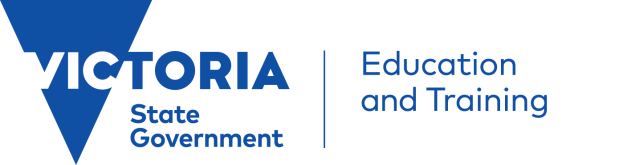 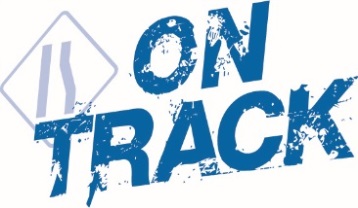 On Track Survey 2015The destinations of school leavers in VictoriaStatewide Report
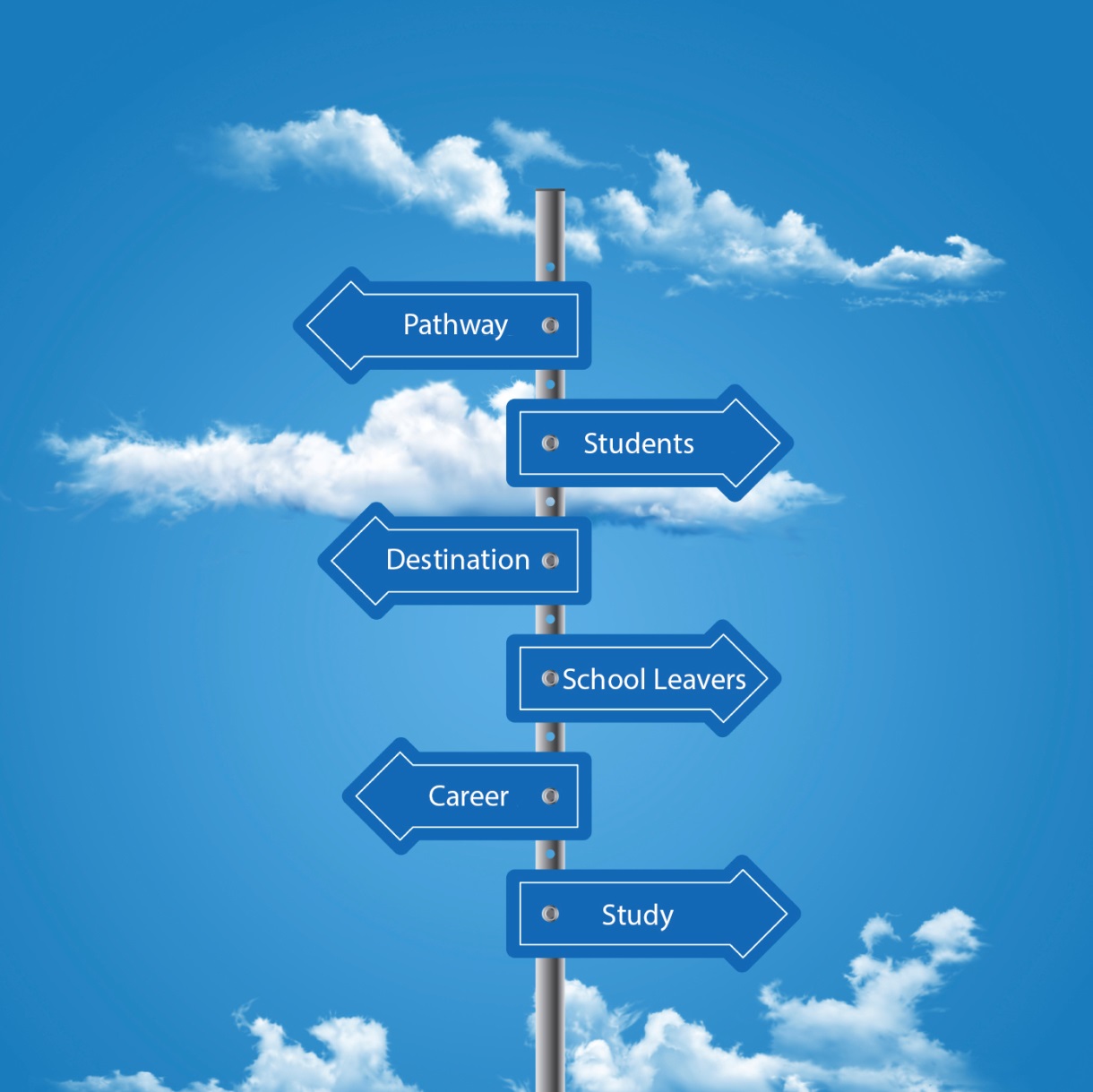 Published by the Performance and Evaluation Division
Strategy and Review Group
Department of Education TrainingMelbourne
October 2015© State of Victoria (Department of Education and Training) 2015The copyright in this document is owned by the State of Victoria (Department of Education and Training), or in the case of some material, by third parties (third party materials). No part may be reproduced by any process except in accordance with the provisions of the Copyright Act 1968, the National Education Access Licence for Schools (NEALS) or with permission.Authorised by the Department of Education and Training,
Level 3, 33 St Andrews Place, East Melbourne, Victoria, 3002.This document is also available on the internet here Contents2015 On Track survey results	3Overview of key trends and findings	3About the survey	3General profile of school leavers	3Post-school destinations	4Appendix 1: About On Track	7Aims of On Track	7The On Track survey and reporting	7Appendix 2: On Track survey data	8Appendix 3: On Track Specialist Schools Statewide report	422015 On Track survey resultsOverview of key trends and findings About the survey
On Track is an annual survey run by the Victorian Government to monitor destination outcomes of school leavers six months after they exit school. This report provides insights into the post-school destinations of Victorian students who exited school in 2014 and participated in the 2015 On Track survey (conducted in May-June 2015). The main findings from the On Track survey are presented here, with accompanying data tables and charts available in the appendices. Students may choose to stay at school to complete their Year 12 (or equivalent), or leave prior to this. For the purposes of this survey:Year 12 or equivalent completers are defined as those who completed a Victorian Certificate of Education (VCE), International Baccalaureate (IB) or Victorian Certificate of Applied Learning (VCAL Senior or Intermediate); andEarly school leavers are defined as students who had registered their details with the Victorian Curriculum Assessment Authority (VCAA) by enrolling in an IB program or a VCE or VCAL unit, and who left school without completing a Year 12 or equivalent certificate. In general, early school leavers were in Year 10, 11 or 12 when they left school.In 2015, there were 55,504 Year 12 or equivalent completers in Victoria. Of these, 35,227 (63.5 per cent) participated in the 2015 On Track survey.  The VCAA identified 15,959 early school leavers, of whom 3,512 (22.1 per cent) were surveyed. This response rate was affected by a number of students that could not be contacted for a variety of reasons, and as such, findings based on the early school leaver data should be treated with caution due to the relatively low overall response rate among the sample.General profile of school leaversIn 2015, more females chose to complete Year 12 (or its equivalent) than males. The majority of Year 12 completers resided in higher socio-economic areas (SES) and attended schools in metropolitan Victoria. Compared to previous years, there was an increase in the proportion of Year 12 completer respondents from government schools (see table 13, page 17).The majority of early school leavers in 2015 were male, attended a government school with the school located in metropolitan Victoria, resided in areas ranked in the lowest or lower-middle SES quartiles and were in Year 11 or Year 12 when they exited school (see table 45, page 36). While at school, students are offered support and advice on post-school destinations. This may include talking with school careers advisors, and receiving written material about career and study options. In 2015, significantly more students were developing a career action plan, and more reported that the career advice activities they had participated in were useful (see tables 33 and 54, page 29 and 41).If a student makes the decision to leave school in Year 10 or below, they are more likely to continue further education or training (over 60 per cent in 2015) compared with early school leavers who exit at later year levels. The reverse pattern is evident for early school leavers in employment; the later the year level of exit, the higher the rates in employment. These trends have been consistent over time (see table 44). Further information on post-school destinations is provided below.Balancing work and study continues to be a challenge for students near the end of their school life. For early school leavers, having the option of studying part-time while working would have been the strongest motivating factor to keep them in school (50.5 per cent in 2015) (see table 47, page 37).Post-school destinationsRegardless of the education level they attain, most students leaving school choose to either continue their education or training, or enter the workforce.  This decision will be influenced by the economic climate and job market at the time. The desire to start working and earning money continues to be the main reason why school leavers did not continue their education or training (table 27, page 26).Further educationIn 2015, 77 per cent of all Year 12 (or equivalent) completers and over half (54.8 per cent) of early school leavers, chose to further their education. For early leavers, this was an increase from the previous year (see tables 1 and 34, page 11 and 30).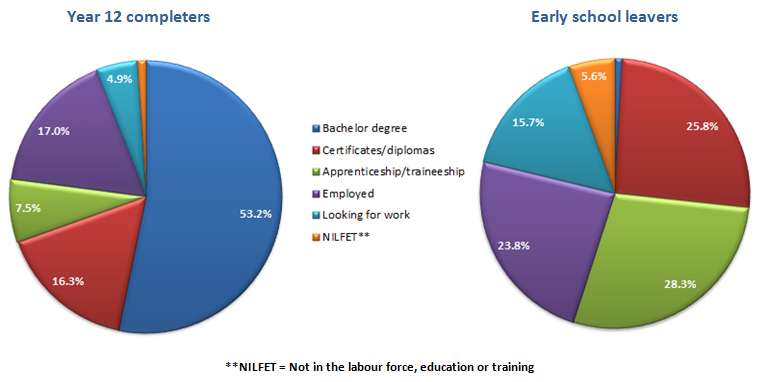 More than half of Year 12 (or equivalent) completers (53.2 per cent) are choosing to enrol in a Bachelor degree after leaving school. Indigenous survey participants enrolling in Bachelor degrees increased in 2015, following a decline in 2014 (see table 5). The proportion of Indigenous Year 12 (or equivalent) completers enrolled in Certificate/Diploma courses declined slightly, however, following increases over the previous two years. Many Year 12 (or equivalent) completers are also enrolling at university to study Certificates and Diplomas in their chosen field rather than other higher education institutions (see table 21). Rates of Year 12 completers entering apprenticeships or traineeships increased slightly following several years of decline. Trend data for post-school destinations for Year 12 (or equivalent) completers is shown in figure 2.Figure 2: Percentage of Year 12 or equivalent completers in Victoria transitioning to education, training or employment six months after exiting school, 2011 to 2015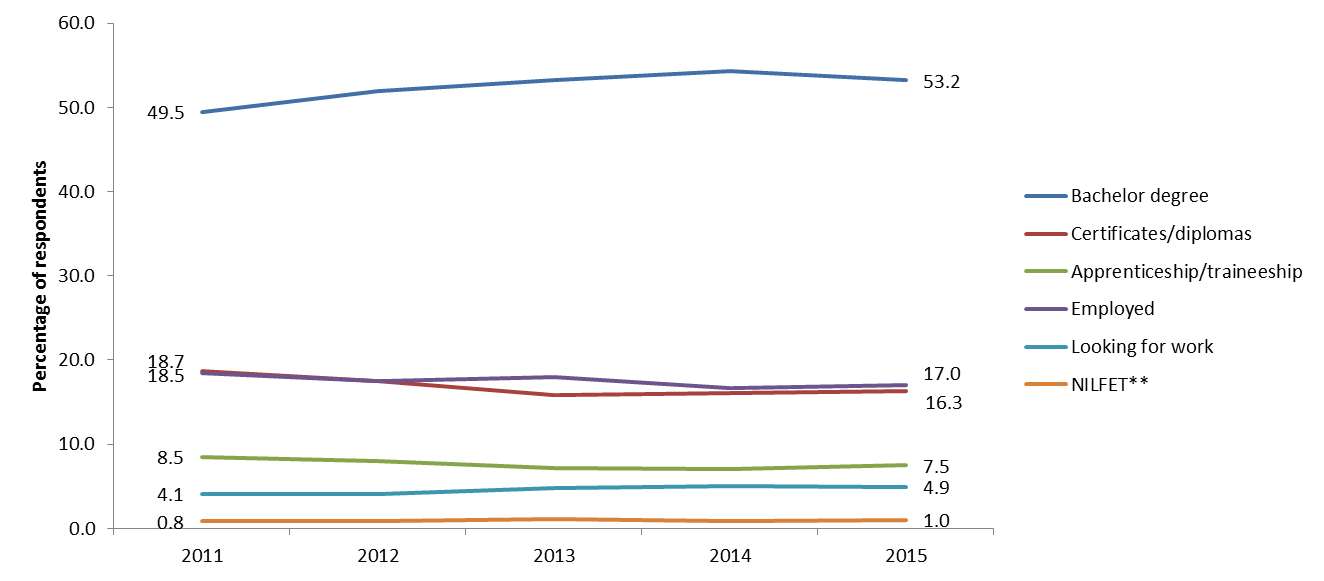 **NILFET = Not in the labour force, education or trainingThe proportion of early school leavers enrolling in a Certificate/Diploma after leaving school declined in 2015 to 25.8 per cent, following several years of increase, which could be attributed to job growth.On the other hand, the rate of early school leavers entering apprenticeships or traineeships increased to 28.2 per cent following years of decline, similar to the Year 12 (or equivalent) completers trend. Whereas in 2014, the rate of Certificate/Diploma enrolment among early school leavers surpassed the apprenticeship and traineeship rate for the first time, and in 2015 this pattern reverted.The rate of Indigenous early school leavers continuing in education or training has increased slightly from 2014 (from 47.4 per cent in 2014 to 47.9 per cent in 2015), following several years of decline (see table 37, page 32).Figure3: Percentage of early school leavers in Victoria transitioning to education, training or employment six months after exiting school, 2011 to 2015**NILFET = Not in the labour force, education or training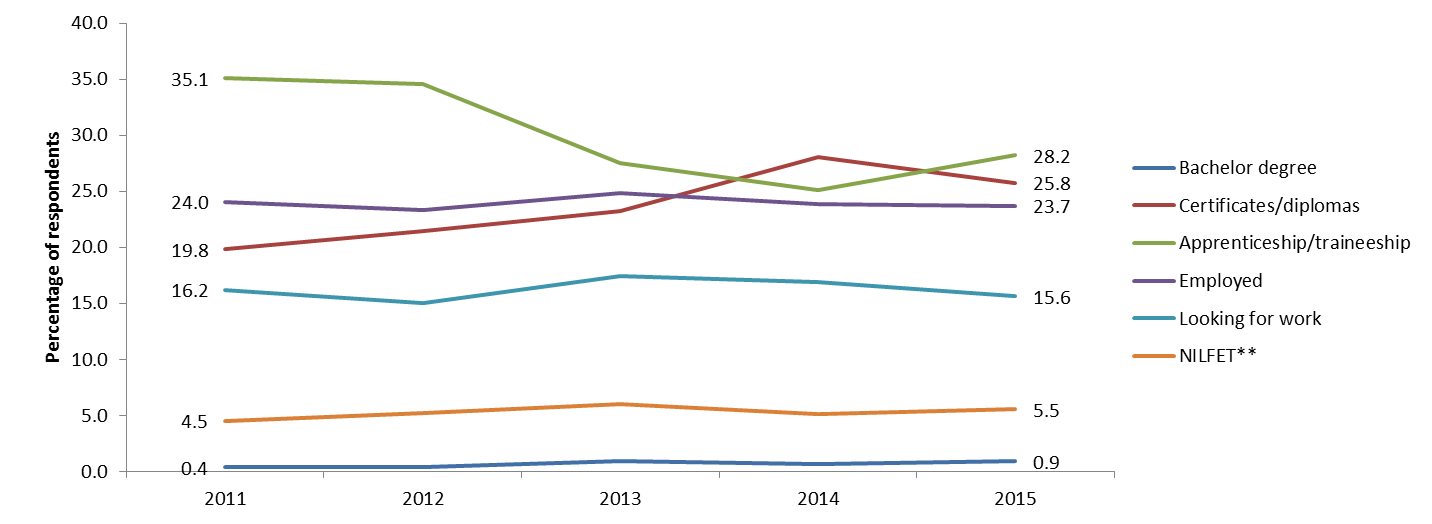 Deferring studyRates of Year 12 (or equivalent) completers deferring tertiary study have steadily decreased (10.3 per cent in 2011 to 9.1 per cent in 2015), with those more likely to defer living in non-metropolitan Victoria (see table 25, page 25). The most commonly cited reason to defer study was the desire to start earning money. This is a recent change; in 2012 and prior years the most common reason was to have a break from study (see table 22, page 24).Although earning money was the main driver for students to defer tertiary study, most Year 12 (or equivalent) completers who deferred were employed part-time (54 per cent in 2015, compared to just 43.5 per cent in 2011) rather than full-time (26.4 per cent, down from 31.1 per cent in 2011) (see table 24, page 25). This may be impacted by the current labour market conditions.For those not in the labour force, education or training, travel was the main activity of choice. This is in line with previous years.EmployedIn 2015, nearly 17 per cent of students who completed Year 12 (or equivalent) were employed and not pursuing further education and training after leaving school, compared with 19.4 per cent in 2011. For early school leavers, the proportion engaged in full-time employment and not engaged in education and training dropped from 11.4 per cent in 2011 to 8.9 per cent in 2015, but part-time employment increased from 12.6 per cent to 14.8 per cent. Those early school leavers who do find work are working in Victoria’s big industries: retail, tourism and hospitality (see tables 29 and 50, page 27 and 39). The majority of respondents, both Year 12 (or equivalent) completers and early school leavers that are working part-time would prefer to be working more (see tables 32 and 53, page 25 and 40).Appendix 1: About On TrackAims of On TrackThe On Track project was initiated in 2003. Since the first large-scale survey in that year, over 450,000 school leavers have participated in the On Track surveys, providing valuable insights into their post-school destinations and pathways. The On Track survey seeks to:Offer a consistent and comprehensive approach to monitoring the transitions of school leavers.Report the information to schools, parents and students, policymakers, Technical and Further Education (TAFE) institutions and organisations that provide assistance to young people.Provide detailed analysis of the transitions experienced by different groups of leavers.Enable education providers to use the findings to monitor and improve their programs.Provide a referral service for school leavers who appear to be experiencing difficulties in the transition process.The On Track survey and reportingThe On Track survey was conducted in May–June 2015 by the Social Research Centre (SRC) in collaboration with the Department of Education and Training (DET).  Data are collected from all school sectors and providers across Victoria. Consent to participate in the survey is required and this was sought through a question on each student’s Victorian Curriculum and Assessment Authority (VCAA) enrolment form in early 2014. Participants in the On Track survey are guaranteed confidentiality and it is not possible to identify individual school leavers in any reporting. International students were defined as out-of-scope for the purposes of On Track and were not included in the information provided by the VCAA.Students who consented to participate in the On Track survey were contacted approximately six months after leaving school. Separate questionnaires were used for Year 12 or equivalent completers and early school leavers. The questionnaires were consistent with those used in 2014. The On Track survey 2015 was a mixed mode survey, with first approach encouraging online participation, followed by a phone call and Computer Assisted Telephone Interview (CATI) of approximately eight minutes duration for those who did not choose to complete the survey online. Not all Year 12 (or equivalent) completers who consented to participate in On Track responded to the survey. Participation in the survey is voluntary and Year 12 (or equivalent) completers may opt-out of completing the survey when contacted.  Some students may not be contactable at the time of the survey.  Drop-outs may also occur as contact information provided by students changes between VCAA enrolment and survey contact.Appendix 2: On Track survey data
ContentsPOST-SCHOOL DESTINATIONS OF YEAR 12 OR EQUIVALENT COMPLETERS	11Table 1  Post-school destinations of Year 12 or equivalent completers, On Track survey 2011 to 2015	11Table 2  Post-school destinations of Year 12 or equivalent completers, On Track survey 2011 to 2015	11POST-SCHOOL DESTINATIONS OF YEAR 12 OR EQUIVALENT COMPLETERS BY SELECTED CHARACTERISTICS	12Table 3  Post-school destinations of Year 12 or equivalent completers by gender	12Table 4  Post-school destinations of Year 12 or equivalent completers by geographic location of school attended	12Table 5  Post-school destinations of Year 12 or equivalent completers by Indigenous status	13Table 6  Post-school destinations of Year 12 or equivalent completers by language spoken at home	13Table 7  Post-school destinations of Year 12 or equivalent completers by country of birth		14Table 8  Post-school destinations of Year 12 or equivalent completers by education sector ofschool attended	14Table 9  Post-school destinations of Year 12 or equivalent completers by highest certificate completed	15Table 10  Post-school destinations of Year 12 or equivalent completers by Socio-Economic Status(SES) of student residence	15Table 11  Post-school destinations of Year 12 or equivalent completers by Average assessmentscores in the General Achievement Test (GAT)	16Table 12  Post-school destinations of Year 12 or equivalent completers by participation in VETiSover the past three years	16CHARACTERISTICS OF YEAR 12 OR EQUIVALENT COMPLETERS WHO RESPONDED TO THE ON TRACK SURVEY	17Table 13  Characteristics of Year 12 or equivalent completers	17Table 14  Characteristics of Year 12 or equivalent completers in campus-based study	18Table 15  Characteristics of Year 12 or equivalent completers in apprenticeships or traineeships	19Table 16  Characteristics of Year 12 or equivalent completers not continuing education or training	20Table 17  Characteristics of Year 12 or equivalent completers who deferred tertiary study	21YEAR 12 OR EQUIVALENT COMPLETERS IN CAMPUS-BASED STUDY	22Table 18 Field of education of Year 12 or equivalent completers in campus-based studyat the time of the survey	22Table 19  Qualification level received upon completion of study	22Table 20  Labour force status of Year 12 or equivalent completers in campus-based study	23Table 21   Institution of study by qualification level received upon completion of Year 12
 	or equivalent completers in campus-based study	23
YEAR 12 OR EQUIVALENT COMPLETERS IN APPRENTICESHIPS OR TRAINEESHIPS	24Table 22  Level of study of Year 12 or equivalent completers in an apprenticeship or traineeship	24Table 23  Occupation group of Year 12 or equivalent completers in an apprenticeship or traineeship
 	by gender	24
YEAR 12 OR EQUIVALENT COMPLETERS WHO DEFERRED TERTIARY STUDY	25Table 24  Destinations of Year 12 or equivalent completers who deferred tertiary study, On Track
 	survey 2011 to 2015	25Table 25  Reasons provided for deferring tertiary study	25Table 26  Main Activity of Year 12 or equivalent completers who deferred study and were not in
 	the labour force, education or training (NILFET) since leaving school	25
YEAR 12 OR EQUIVALENT COMPLETERS NOT IN EDUCATION OR TRAINING	26Table 27  Reasons provided for not continuing in education or training	26Table 28  Main activity of Year 12 or equivalent completers who were not in the labour force,
 	education or training (NILFET) since leaving school	26
YEAR 12 OR EQUIVALENT COMPLETERS NOT IN EDUCATION OR TRAINING WHO WERE EMPLOYED	27Table 29  Occupation groups of Year 12 or equivalent completers not in education or trainingwho were employed, by gender	27Table 30  Average hours worked per week by Year 12 or equivalent completers who were employed	27Table 31 Top 20 occupations of Year 12 or equivalent completers not in education or trainingwho were employed	28Table 32  Work preference of Year 12 or equivalent completers who were employed part-timeat the time of the On Track survey	28CAREER ADVICE ACTIVITIES PARTICIPATED IN BY YEAR 12 OR EQUIVALENT COMPLETERS WHILE AT SCHOOL	29Table 33  Career advice activities participated in by Year 12 or equivalent completers	29POST-SCHOOL DESTINATIONS OF EARLY SCHOOL LEAVERS	30Table 34  Post-school destinations of early school leavers, On Track survey 2011 to 2015		30POST-SCHOOL DESTINATIONS OF EARLY SCHOOL LEAVERS BY SELECTED RESPONDENT CHARACTERISTICS	31Table 35  Post-school destinations of early school leavers by gender	31Table 36  Post-school destinations of early school leavers by Geographic location of school attended	31Table 37  Post-school destinations of early school leavers by Indigenous status	32Table 38  Post-school destinations of early school leavers by language spoken at home	32Table 39  Post-school destinations of early school leavers by country of birth	33Table 40  Post-school destinations of early school leavers by education sector of school attended		33Table 41  Post-school destinations of early school leavers by senior certificate enrolled	34Table 42  Post-school destinations of early school leavers by Socio-Economic Status (SES)of student residence	34Table 43  Post-school destinations of early school leavers by participation in VETiSover the past three years	35Table 44  Post-school destinations of early school leavers by Year level left school	35CHARACTERISTICS OF EARLY SCHOOL LEAVERS WHO RESPONDED TO THE ON TRACK SURVEY	36Table 45  Characteristics of early school leavers surveyed	36REASONS FOR LEAVING SCHOOL REPORTED BY EARLY SCHOOL LEAVERS	37Table 46  Main reason for leaving school provided by early school leavers	37Table 47  Factors that would have motivated early school leavers to stay in school	37Table 48  Reasons for not continuing in education or training among early school leavers	38
Table 49  Main activity of early school leavers not in education and training and not in the labour
 	force (NILFET), since leaving school	38
EARLY SCHOOL LEAVERS NOT IN EDUCATION OR TRAINING WHO WERE EMPLOYED	39Table 50  Occupation groups of early school leavers not in education or training who were employed	39Table 51  Average hours worked per week by early school leavers who were employed	39Table 52 Top 20 occupations of early school leavers not in education or training who were employed	40Table 53  Work preference of early school leavers who were employed part-timeat the time of the On Track survey	40CAREER ADVICE ACTIVITIES PARTICIPATED IN BY EARLY SCHOOL LEAVERS WHILE AT SCHOOL	41Table 54  Career advice activities participated in by early school leavers	41POST-SCHOOL DESTINATIONS OF YEAR 12 OR EQUIVALENT COMPLETERS
Table 1  Post-school destinations of Year 12 or equivalent completers, On Track survey 2011 to 2015
(Deferred students allocated to their destination at the time of the survey) Note: NILFET = Not in labour force, education or training.901Table 2  Post-school destinations of Year 12 or equivalent completers, On Track survey 2011 to 2015
(Deferred students identified)Note: NILFET = Not in labour force, education or training.POST-SCHOOL DESTINATIONS OF YEAR 12 OR EQUIVALENT COMPLETERS BY SELECTED CHARACTERISTICSTable 3  Post-school destinations of Year 12 or equivalent completers by gender
Percentage of On Track survey respondents, 2011 to 2015Note: NILFET = Not in labour force, education or training.Table 4  Post-school destinations of Year 12 or equivalent completers by geographic location of school attended
Percentage of On Track survey respondents, 2011 to 2015Note: NILFET = Not in labour force, education or training.Table 5  Post-school destinations of Year 12 or equivalent completers by Indigenous status
Percentage of On Track survey respondents, 2011 to 2015Note: NILFET = Not in labour force, education or training.Table 6  Post-school destinations of Year 12 or equivalent completers by language spoken at home
Percentage of On Track survey respondents, 2011 to 2015Note: NILFET = Not in labour force, education or training.Table 7  Post-school destinations of Year 12 or equivalent completers by country of birth
Percentage of On Track survey respondents, 2011 to 2015Note: NILFET = Not in labour force, education or training.Table 8  Post-school destinations of Year 12 or equivalent completers by education sector of school attended
Percentage of On Track survey respondents, 2011 to 2015Note: NILFET = Not in labour force, education or training,  gov = government.Table 9  Post-school destinations of Year 12 or equivalent completers by highest certificate completed
Percentage of On Track survey respondents, 2011 to 2015Note: NILFET = Not in labour force, education or training.Table 10  Post-school destinations of Year 12 or equivalent completers by Socio-Economic Status (SES) of student residence
Percentage of On Track survey respondents, 2011 to 2015Note: NILFET = Not in labour force, education or training, Low-mid = lower and lower middle quartiles, Upper mid-high = upper middle and highest quartilesTable 11  Post-school destinations of Year 12 or equivalent completers by average assessment scores in the General Achievement Test (GAT)
Percentage of On Track survey respondents, 2011 to 2015Note: NILFET = Not in labour force, education or training, Low-mid = lower and lower middle quartiles, Upper mid-high = upper middle and highest quartilesTable 12  Post-school destinations of Year 12 or equivalent completers by participation in VETiS over the past three years
Percentage of On Track survey respondents, 2011 to 2015Note: NILFET = Not in labour force, education or training.CHARACTERISTICS OF YEAR 12 OR EQUIVALENT COMPLETERS WHO RESPONDED TO THE ON TRACK SURVEY
Table 13  Characteristics of Year 12 or equivalent completers
Percentage of On Track survey respondents, 2011 to 2015Table 14  Characteristics of Year 12 or equivalent completers in campus-based study
Percentage of On Track survey respondents, 2011 to 2015Table 15  Characteristics of Year 12 or equivalent completers in apprenticeships or traineeships
Percentage of On Track survey respondents, 2011 to 2015Table 16  Characteristics of Year 12 or equivalent completers not continuing education or training
Percentage of On Track survey respondents, 2011 to 2015Table 17  Characteristics of Year 12 or equivalent completers who deferred tertiary study
Percentage of On Track survey respondents, 2011 to 2015YEAR 12 OR EQUIVALENT COMPLETERS IN CAMPUS-BASED STUDYCampus-based study:  tertiary education that leads to the award of a certificate (level 1 through IV), diploma, advanced diploma, associate degree or Bachelor degree. Study may be undertaken at a university, TAFE institution or a private provider. Table 18 Field of education of Year 12 or equivalent completers in campus-based study at the time of the survey
Percentage of On Track survey respondents, 2011 to 2015Note: *Education courses were incorrectly classified to 'unknown' in 2012 resulting in a break in series. Table 19  Qualification level received upon completion of study
Percentage of On Track survey respondents, 2011 to 2015Table 20  Labour force status of Year 12 or equivalent completers in campus-based study
Percentage of On Track survey respondents, 2011 to 2015Table 21   Institution of study by qualification level received upon completion of Year 12 or equivalent completers in campus-based study
Percentage of On Track survey respondents, 2011 to 2015YEAR 12 OR EQUIVALENT COMPLETERS IN APPRENTICESHIPS OR TRAINEESHIPS
Table 22  Level of study of Year 12 or equivalent completers in an apprenticeship or traineeship
Percentage of On Track survey respondents, 2011 to 2015Table 23  Occupation group of Year 12 or equivalent completers in an apprenticeship or traineeship by gender
Percentage of On Track survey respondents, 2011 to 2015YEAR 12 OR EQUIVALENT COMPLETERS WHO DEFERRED TERTIARY STUDYTable 24  Destinations of Year 12 or equivalent completers who deferred tertiary study, On Track survey 2011 to 2015Note: NILFET = Not in labour force, education or training.Table 25  Reasons provided for deferring tertiary study
Percentage of On Track survey respondents, 2011 to 2015Note: Respondents may have agreed with more than one statement.Table 26  Main Activity of Year 12 or equivalent completers who deferred study and were not in the labour force, education or training (NILFET) since leaving school
Percentage of On Track survey respondents, 2011 to 2015YEAR 12 OR EQUIVALENT COMPLETERS NOT IN EDUCATION AND TRAININGTable 27  Reasons provided for not continuing In education and training
Percentage of On Track survey respondents, 2011 to 2015Note: Respondents may have agreed with more than one statement.Table 28  Main activity of Year 12 or equivalent completers who were not in the labour force, education or training (NILFET) since leaving school
Percentage of On Track survey respondents, 2011 to 2015YEAR 12 OR EQUIVALENT COMPLETERS NOT IN EDUCATION AND TRAINING WHO WERE EMPLOYED
Table 29  Occupation groups of Year 12 or equivalent completers Not in education and training who were employed, by gender
Percentage of On Track survey respondents, 2011 to 2015Note: Total respondents exclude those employed whose occupations were not reported.Table 30  Average hours worked per week by Year 12 or equivalent completers who were employed
Percentage of On Track survey respondents, 2011 to 2015Table 31 Top 20 occupations of Year 12 or equivalent completers Not in education and training who were employed
Percentage of On Track survey respondents, 2011 to 2015Table 32  Work preference of Year 12 or equivalent completers who were employed part-time at the time of the On Track surveyPercentage of On Track survey respondents, 2011 to 2015CAREER ADVICE ACTIVITIES PARTICIPATED IN BY YEAR 12 OR EQUIVALENT COMPLETERS WHILE AT SCHOOLTable 33  Career advice activities participated in by Year 12 or equivalent completersPercentage of On Track survey respondents, 2011 to 2015Note: Students may select multiple career advice activities, thus the sum of percentage values for these items may not equal 100POST-SCHOOL DESTINATIONS OF EARLY SCHOOL LEAVERSTable 34  Post-school destinations of Early School Leavers, On Track survey 2011 to 2015Note: NILFET = Not in labour force, education or training.POST-SCHOOL DESTINATIONS OF EARLY SCHOOL LEAVERS BY SELECTED RESPONDENT CHARACTERISTICSTable 35  Post-school destinations of early school leavers by gender
Percentage of On Track survey respondents, 2011 to 2015Note: NILFET = Not in labour force, education or training.Table 36  Post-school destinations of early school leavers by geographic location of school attended
Percentage of On Track survey respondents, 2011 to 2015Note: NILFET = Not in labour force, education or training.Table 37  Post-school destinations of early school leavers by Indigenous status
Percentage of On Track survey respondents, 2011 to 2015Note: NILFET = Not in labour force, education or training.Table 38  Post-school destinations of early school leavers by language spoken at home
Percentage of On Track survey respondents, 2011 to 2015Note: NILFET = Not in labour force, education or training.Table 39  Post-school destinations of early school leavers by country of birth
Percentage of On Track survey respondents, 2011 to 2015Note: NILFET = Not in labour force, education or training.Table 40  Post-school destinations of early school leavers by education sector of school attended
Percentage of On Track survey respondents, 2011 to 2015Note: NILFET = Not in labour force, education or training, gov = government.Table 41  Post-school destinations of early school leavers by senior certificate enrolled
Percentage of On Track survey respondents, 2011 to 2015Note: NILFET = Not in labour force, education or training.Table 42  Post-school destinations of early school leavers by Socio-Economic Status (SES) of student residence
Percentage of On Track survey respondents, 2011 to 2015Note: NILFET = Not in labour force, education or training, Low-mid = lower and lower middle quartiles, Upper mid-high = upper middle and highest quartilesTable 43  Post-school destinations of early school leavers by participation in VETiS over the past three years
Percentage of On Track survey respondents, 2011 to 2015Note: NILFET = Not in labour force, education or training.Table 44  Post-school destinations of early school leavers by Year level left school
Percentage of On Track survey respondents, 2011 to 2015Note: NILFET = Not in labour force, education or training, Year 10 = years 10 or below.CHARACTERISTICS OF EARLY SCHOOL LEAVERS WHO RESPONDED TO THE ON TRACK SURVEY
Table 45  Characteristics of early school leavers surveyed
Percentage of On Track survey respondents, 2011 to 2015REASONS FOR LEAVING SCHOOL REPORTED BY EARLY SCHOOL LEAVERS
Table 46  Main reason for leaving school provided by early school leavers
Percentage of On Track survey respondents, 2011 to 2015Table 47  Factors that would have motivated early school leavers to stay in school
Percentage of On Track survey respondents, 2011 to 2015Table 48  Reasons for not continuing In education and training among early school leavers
Percentage of On Track survey respondents, 2011 to 2015Note: Respondents may have agreed with more than one statement. Therefore percentages will not sum to 100. Percentages are based on the number of early school leavers who provided a response to these questions, not all the early school leavers surveyed.Table 49  Main activity of early school leavers not in education and training and not in the labour force (NILFET), since leaving school
Percentage of On Track survey respondents, 2011 to 2015EARLY SCHOOL LEAVERS NOT IN EDUCATION AND TRAINING WHO WERE EMPLOYEDTable 50  Occupation groups of early school leavers not in education and training who were employed
Percentage of On Track survey respondents, 2011 to 2015Note: Total respondents exclude those employed whose occupations were not reported.Table 51  Average hours worked per week by early school leavers who were employed
Percentage of On Track survey respondents, 2011 to 2015Note: Total respondents exclude early leavers who were employed but did not report average hours worked per weekTable 52 Top 20 occupations of early School Leavers Not in education and training who were employed
Percentage of On Track survey respondents, 2011 to 2015Table 53  Work preference of early School Leavers who were employed part-time at the time of the On Track survey
Percentage of On Track survey respondents, 2011 to 2015CAREER ADVICE ACTIVITIES PARTICIPATED IN BY EARLY SCHOOL LEAVERS WHILE AT SCHOOLTable 54  Career advice activities participated in by early school leavers
Percentage of On Track survey respondents, 2011 to 2015Note: Students may select multiple career advice activities, thus the sum of percentage values for these items may not equal 100Appendix 3: On Track specialist schools statewide reportOn Track Survey 2015The destinations of school leavers who exited specialist schools in VictoriaStatewide ReportPublished by the Performance and Evaluation Division
Strategy and Review Group
Department of Education TrainingMelbourne
October 2015© State of Victoria (Department of Education and Training) 2015The copyright in this document is owned by the State of Victoria (Department of Education and Training), or in the case of some material, by third parties (third party materials). No part may be reproduced by any process except in accordance with the provisions of the Copyright Act 1968, the National Education Access Licence for Schools (NEALS) or with permission.Authorised by the Department of Education and Training,
Level 3, 33 St Andrews Place, East Melbourne, Victoria, 3002.This document is also available on the internet here Summary of key findingsThe 2015 On Track specialist schools survey is a summary from 270 students who were interviewed. This represents approximately 38.9 per cent of students enrolled in a specialist school who were of school-leaving age (i.e. aged 17 or over) and had completed or left school in 2014.Characteristics of specialist school students interviewed in June 2015:59.6 per cent were male; 52.6 per cent were aged 18 years97.8 per cent had completed Year 12 or its equivalent in the previous year58.5 per cent were attending a day service 28.5 per cent were enrolled in further education or training, mostly in a TAFE institution15.2 per cent were employed at the time of the survey, of which 75.6 per cent were in part-time employmentApproximately 61 per cent of all employed students gained this employment through an Australian Disability Enterprise.IntroductionBackground 
On Track is a large-scale survey program conducted annually to map the transition pathways of Victorian school leavers six months after they exit school. The survey collects detailed information on post-school education, training and employment destinations and investigates factors contributing to their decisions. Three collections are conducted as part of the annual On Track survey program:Year 12 completers survey (students who completed Year 12 or its equivalent)Early school leavers survey (students who left school before completing Year 12)Specialist schools survey (students exiting specialist schools)Methodology 
As part of the On Track survey program, a destination survey of consenting students who exit specialist schools has been conducted annually since 2009. The consent process is managed by specialist schools who also indicate whether a student or a parent acting as a proxy will be contacted for interviewing. Almost all interviews are conducted with a parent acting as a proxy, but where possible, interviews are conducted with the student themselves. A customised questionnaire is developed annually, in consultation with stakeholders.  Students who are enrolled in a special school and are of school-leaving age (aged 17 or over), with records that indicate that they finished school in the cohort year are eligible to participate in the On Track specialist schools survey.The methodology for this survey differs substantially to the On Track Year 12 completer or early school leaver surveys. The data collected for specialist school student cohort are not comparable to the Year 12 completer and early school leaver cohorts.Specialist school students sample and response rates
Students who exited specialist schools in 2014 were interviewed in June 2015. Approximately 700 specialist school students were eligible to participate in the 2015 On Track specialist schools survey. Of the 432 students who consented to participate, 270 interviews were conducted, representing a response rate of 62.5 per cent and covering approximately 38.9 per cent of the cohort. Table1 On Track specialist schools, achieved sample and response rates, 2011 to 2015Findings based on the specialist schools survey data should be treated with caution due to the small numbers of respondents. Nevertheless, the On Track specialist schools survey results provide a perspective on post-school transitions of these students. Cohort characteristics
Table 2 presents the characteristics of the specialist school students who participated in the 2015 On Track Specialist schools survey.   Similar to previous years, the vast majority (98.5 per cent) of interviews were conducted with a proxy, usually the students’ parent or guardian.Characteristics of specialist school students represented in the 2014 On Track specialist schools survey:59.6 per cent were maleOver half (52.6 per cent) were aged 18 years 97.8 per cent had completed Year 12 or its equivalent in the previous yearOver half (58.5 per cent) had attended or were receiving a day service at the time of the survey. Table 2 Characteristics of students from specialist schools, 2013–2015* Reflects the total number of specialist school students who indicated they attended or received a day service at the time of the survey. Tables 3, 4, 5 and 6 emphasise the study or employment destinations of specialist school students who were attending a day services and also enrolled in an entry level Certificate course, in an apprenticeship or traineeship or employed at the time of the survey.Post-school destinations of specialist school studentsThis section shows the main destination of specialist school students who were interviewed in the 2015 On Track specialist schools survey. In order to prevent double-counting, a single destination is derived for each respondent. For specialist school students who are combining study and work, On Track emphasises the study destination. For example, a student enrolled in a Certificate level course who also holds a part-time job is classified in the ‘TAFE/VET’ category and not in the ‘employed’ category. Similarly, apprentices and trainees are classified in the ‘apprenticeship/traineeship’ category rather than as ‘employed’, although most of them were employed as a condition of their training contracts.Table 3 shows that 28.6 per cent of students from specialist schools had transitioned to further education or training in 2015, a slight decrease from the proportion reported in 2014 (29.4 per cent). While 24.1 per cent of specialist school students were not continuing in further education or training.Table 3  Education and training post-school destinations of students from specialist schools, 2013–2015Note: NILFET = Not in the labour force, education or training.Specialist school students who completed Year 12 or its equivalentOf the 270 specialist school students interviewed in 2015, 264 (97.8 per cent) had completed Year 12 or its equivalent. This proportion is higher than that reported in 2014 (89.0 per cent).
Table 4  Post-school destinations of students from specialist schools, by Year 12 or equivalent completion status, June 2015Note: Cells marked “np” have been suppressed due to small numbers.NILFET = Not in the labour force, education or training.Of the 264 specialist school students surveyed who had completed Year 12 or its equivalent in 2014:69 students were enrolled in a Certificate or Diploma course the following year39 students were employed8 students were undertaking an apprenticeship or traineeship126 students were attending day services. VCAL students
Approximately 37.4 per cent of specialist school students surveyed indicated that they had enrolled in a Victorian Certificate of Applied Learning (VCAL) course in 2014. Of these, 46.5 per cent were enrolled in a Certificate or Diploma course at TAFE or VET, 19.8 per cent were employed and 5 per cent had commenced an apprenticeship or traineeship.
Table 5  Post-school destinations of students from specialist schools, by VCAL enrolment, June 2015Note: Cells marked “np” have been suppressed due to small numbers.NILFET = Not in the labour force, education or training.Detailed post-school destinations of specialist school studentsTable 6 shows that over a quarter (25.6 per cent) of specialist school students surveyed were enrolled in an entry level certificate course at the time of the survey. A further 47.4 per cent were attending a day service. One in ten respondents had gained part-time employment, while 8.9 per cent were not in the labour force, education or training (NILFET). Higher proportions of female specialist school students were enrolled in an entry level certificate course. 
Whilst there were fewer females attending day services at the time of the survey. Table 6  Post-school destinations of students by gender from specialist schools, June 2015Note: Cells marked “np” have been suppressed due to small numbers.NILFET = Not in the labour force, education or training.Specialist school students who transitioned to education and trainingLevel of qualification
77 of the 270 specialist school students surveyed had made the transition to education and training. Of these, 14.3 per cent were enrolled in a certificate III level course or higher, a decrease from 16 per cent reported in 2014. A further 51.9 per cent were enrolled in a certificate 1 level course.
Table 7  Students from specialist schools engaged in education or training, by level of qualification studying, June 2015* Students engaged in Certificates/Diplomas or Apprenticeships/TraineeshipsStudy area and institution
The types of courses undertaken by those students who transitioned to education and training are described in table 8. Due to the small number of students in each study area, many of the courses have been grouped to maintain confidentiality of the respondents. The most common study area chosen was ‘employment skills programs’, with 39.0 per cent of special school students who were continuing in education or training undertaking this course. The second most common study area selected was ‘general education programs’ (19.5 per cent), followed by ‘building/agriculture, environmental and related studies’ courses (9.1 per cent).
Table8  Courses undertaken by students from specialist schools engaged in education or training, June 2015Table 9 shows that the majority of specialist schools students who were undertaking further education or training at the time of the survey were studying at a TAFE institution. Approximately 14.3 per cent were studying at Box Hill Institute of TAFE, and a further 13.0 per cent were studying at Melbourne Polytechnic.Table 9  Institution of study of students from specialist schools engaged in education or training, June 2015Specialist school students who transitioned to employment
There were 41 (15.2 per cent) specialist school students who reported that they were employed at the time of the survey. The vast majority of these students were employed part-time (72.3 per cent) and 60.9 per cent of all employed students had gained this job through an Australian Disability Enterprise.Table 10 presents the occupations students with disabilities who were employed at the time of the survey. Due to the small number of respondents in this cohort, many of the occupations reported have been grouped to maintain confidentiality.Table 10  Occupation of students from specialist schools who transitioned to employment, June 2015Assistance with job seeking or job placement
The majority (73.3 per cent) of specialist school students surveyed in June 2015 reported that they had not received any assistance with job seeking or job placement. Of those who did receive assistance, 20.4 per cent utilised a Disability Employment Service and 3.7 per cent used Centrelink services.Table 11  Services received by specialist school students to assist with job seeking or job placement, June 2015Note: Responses are not mutually exclusive as respondents may have utilised more than one job seeking or job assistance service. Therefore the number of students in each category may not sum to the total number of respondents and percentages may not sum to 100.0 per cent.Main activity of exited specialist school students at the time of the 
On Track surveyMain activity
Table 12 shows the main activity reported by exited specialist school students at the time of the survey. The responses for this question will differ to the destination pathways reported in Table 3 as these destination categories emphasise study destinations, while main activity reflects the students’ description of their 
post-school activity. Over two thirds of the specialist school students surveyed in 2015 (69.3 per cent) reported that their main activity at the time of the survey was ‘Study/Training’ or ‘day service’. This was higher than the proportion reported in 2014 (63.5 per cent) and 2013 (53.3 per cent). The proportion of specialist school students reporting that their main activity was ‘working’ at the time of the survey has continued to increase (from 13.7 per cent in 2014 to 15.6 per cent in 2015). Table 12  Main activity of students from specialist schools, June 2015Day services attendedDay services are activities organised or provided directly by community service organisations for people with a disability aged 16 years and over. Activities are developed with the person and/or their supporters in ways considered to be most relevant to their needs and preferences. They can be across a range of lifestyle areas, including daily living, pre-vocational skills, community participation and recreation.There were 158 (58.5 per cent) specialist school students who indicated that they were attending a day service in 2015. The most common day service attended by special school students was ‘Life skill lessons/sessions’ and ‘Work/employment programs/community participation’ programs. Attendance in ‘Sport/ physical activity’ and ‘Gardening/cooking/woodwork etc.’ day services programs were also high.Table 13 Day service attended by students in specialist schools who were attending a day service at the time of the survey, June 2015Note: Responses are not mutually exclusive. Respondents may have attended more than one day service. Therefore the number of students in each category may not sum to the total number of respondents and percentages may not sum to 100.0 per cent.Post-school destinations2011201120122012201320132014201420152015No.Per centNo.Per centNo.Per centNo.Per centNo.Per centIn education and training26,81276.626,27177.525,71376.124,89877.427,14177.0Bachelor degree17,31749.517,61952.017,98153.217,47754.318,74953.2Certificates/Diplomas6,53218.75,92517.55,33215.85,16616.15,75516.3Certificate IV or higher4,98314.24,54713.44,09512.14,00512.44,67213.3Certificate I-III1,5494.41,3784.11,2373.71,1613.61,0833.1Apprentice/Trainee2,9638.52,7278.02,4007.12,2557.02,6377.5Apprentice1,8275.21,6604.91,6094.81,5234.71,7945.1Trainee1,1363.21,0673.17912.37322.38432.4Not in education and training8,19023.47,63022.58,04523.87,27922.68,07422.9Employed6,46518.55,94317.56,05917.95,36916.75,97717.0Employed full time2,5797.42,3436.92,0886.21,6465.11,9465.5Employed part time3,88611.13,60010.63,97111.83,72311.64,03111.4Looking for work1,4354.11,3944.11,6224.81,6265.11,7374.9NILFET2900.82930.93641.12840.93601.0Unknown-0.0-0.0130.060.0120.0Total respondents35,00233,90133,77132,18335,227Post-school destinations2011201120122012201320132014201420152015No.Per centNo.Per centNo.Per centNo.Per centNo.Per centIn education and training26,43875.525,94976.525,71376.124,89877.427,14177.0Bachelor degree17,31049.517,61952.017,98153.217,47754.318,74953.2Certificates/Diplomas6,37618.25,81017.15,33215.85,16616.15,75516.3Certificate IV or higher4,91714.04,50013.34,09512.14,00512.44,67213.3Certificate I-III1,4594.21,3103.91,2373.71,1613.61,0833.1Apprentice/Trainee2,7527.92,5207.42,4007.12,2557.02,6377.5Apprentice1,7925.11,6284.81,6094.81,5234.71,7945.1Trainee9602.78922.67912.37322.38432.4Not in education and training8,56424.57,95223.58,05823.97,28522.68,08623.0Employed3,78410.83,3129.83,43710.22,9239.13,3939.6Employed full time1,4614.21,2563.71,1333.48502.61,0973.1Employed part time2,3236.62,0566.12,3046.82,0736.42,2966.5Looking for work1,0353.01,0053.01,2013.61,1783.71,2843.6NILFET1510.41470.41540.51440.41900.5Deferred3,59410.33,48810.33,2609.73,0399.43,2119.1Unknown-0.0-0.060.010.080.0Total respondents35,00233,90133,77132,18335,227Post-school destinations2011201120122012201320132014201420152015FemaleMaleFemaleMaleFemaleMaleFemaleMaleFemaleMaleIn education and training76.876.378.376.676.875.478.476.278.475.5Bachelor degree52.645.854.748.956.649.457.351.057.248.8Certificates/Diplomas18.918.418.416.416.115.417.015.016.815.9Certificate IV or above13.914.713.813.012.112.212.911.913.513.0Certificate I-III5.13.74.63.44.03.24.13.13.22.9Apprentice/Trainee5.312.25.211.24.110.64.110.34.510.9Apprentice1.39.81.58.71.48.71.58.31.88.9Trainee4.02.43.72.52.71.92.61.92.72.1Not in education and training23.223.721.723.423.124.621.623.721.624.4Employed18.718.217.517.618.217.716.616.816.817.2Employed full-time6.58.36.08.05.56.94.36.14.66.5Employed part-time12.19.911.59.712.710.712.310.712.110.7Looking for work3.74.63.44.93.95.94.35.93.96.1NILFET0.80.80.80.91.11.10.81.00.91.1Unknown0.00.00.00.00.00.00.00.00.00.1Total respondents18,85916,14317,91915,98218,10915,66217,02015,16318,71016,517Post-school destinations2011201120122012201320132014201420152015MetroNon-MetroMetroNon-MetroMetroNon-MetroMetroNon-MetroMetroNon-MetroIn education and training80.565.881.466.180.564.181.764.581.563.7Bachelor degree53.937.156.638.658.438.859.439.558.038.9Certificates/Diplomas20.014.818.414.916.813.017.013.417.114.0Certificate IV or above15.89.814.610.013.29.013.69.114.49.9Certificate I-III4.25.03.84.93.54.03.44.22.84.0Apprentice/Trainee6.513.86.512.65.312.35.411.76.410.8Apprentice4.47.54.26.83.77.63.87.54.57.0Trainee2.16.32.25.71.54.71.64.21.93.8Not in education and training19.534.218.633.919.535.918.235.418.536.2Employed14.828.613.828.213.929.312.628.712.929.2Employed full-time5.712.05.012.54.411.13.59.83.910.3Employed part-time9.116.68.915.79.418.29.118.99.018.9Looking for work3.84.93.94.84.55.64.76.04.56.1NILFET0.90.70.80.91.11.00.90.71.10.9Unknown0.00.00.00.00.00.00.00.00.00.1Total respondents25,7579,24525,1688,73324,8588,91324,0078,17626,4048,823Post-school destinations2011201120122012201320132014201420152015IndigenousNon-IndigenousIndigenousNon-IndigenousIndigenousNon-IndigenousIndigenousNon-IndigenousIndigenousNon-IndigenousIn education and training63.477.966.778.671.177.467.778.267.877.9Bachelor degree30.050.637.753.038.654.432.755.233.254.1Certificates/Diplomas19.118.915.417.720.916.024.516.122.016.4Certificate IV or above12.214.69.213.815.412.416.312.617.113.4Certificate I-III6.94.36.23.95.53.68.23.54.93.0Apprentice/Trainee14.48.413.67.911.67.010.56.912.57.4Apprentice5.65.26.64.97.74.77.04.78.25.1Trainee8.83.27.03.13.92.33.52.24.32.3Not in education and training36.622.133.321.428.922.632.321.832.222.1Employed25.617.526.716.820.317.321.016.221.716.4Employed full-time10.06.911.06.65.85.95.84.98.65.2Employed part-time15.610.715.810.214.511.415.211.313.211.2Looking for work9.14.06.24.17.14.69.75.09.54.9NILFET1.90.50.40.51.60.61.60.61.00.7Unknown0.00.00.00.00.00.00.00.00.00.0Total respondents32033,31527332,22031131,68525730,71530433,701Post-school destinations2011201120122012201320132014201420152015EnglishOther languageEnglishOther languageEnglishOther languageEnglishOther languageEnglishOther languageIn education and training74.988.875.689.674.288.674.988.874.288.8Bachelor degree46.963.549.067.350.966.351.566.850.165.3Certificates/Diplomas18.221.517.518.515.418.615.618.115.619.0Certificate IV or above13.817.413.415.011.814.812.114.512.715.9Certificate I-III4.44.14.13.53.63.83.53.73.03.1Apprentice/Trainee9.73.79.13.87.93.77.83.88.54.4Apprentice5.92.55.52.45.32.75.32.65.82.9Trainee3.81.23.61.42.71.12.51.22.71.6Not in education and training25.111.224.410.425.811.425.111.225.811.2Employed20.46.919.66.520.36.819.26.319.76.7Employed full-time8.02.97.72.56.92.25.82.16.41.9Employed part-time12.54.011.94.013.44.613.54.213.44.7Looking for work4.23.64.33.34.93.95.24.45.33.9NILFET0.50.70.50.60.60.60.60.50.80.7Unknown0.00.00.00.00.00.00.00.00.00.0Total respondents26,6497,00425,7276,77725,0956,93923,8727,11825,5818,449Post-school destinations2011201120122012201320132014201420152015AustraliaOverseasAustraliaOverseasAustraliaOverseasAustraliaOverseasAustraliaOverseasIn education and training76.885.477.685.576.285.277.085.576.684.7Bachelor degree48.862.551.363.752.963.053.763.152.660.9Certificates/Diplomas18.819.517.718.015.818.415.918.216.018.8Certificate IV or above14.415.413.714.412.213.912.314.413.115.3Certificate I-III4.44.14.03.63.54.53.53.82.93.5Apprentice/Trainee9.23.48.53.87.53.97.34.27.95.0Apprentice5.71.95.32.15.02.45.02.65.43.2Trainee3.51.43.31.62.51.52.31.62.51.8Not in education and training23.214.622.414.523.814.823.014.523.415.3Employed18.610.017.710.618.59.617.48.917.89.4Employed full-time7.34.07.03.36.33.15.32.75.72.6Employed part-time11.36.010.77.212.26.512.16.212.06.8Looking for work4.13.84.23.34.74.25.04.95.05.0NILFET0.50.90.50.60.61.00.60.60.71.0Unknown0.00.00.00.00.00.00.00.00.00.0Total respondents29,7873,84728,6033,88527,9544,08426,7684,22828,9305,127Post-school destinations2011201120122012201320132014201420152015Gov.Non-Gov.Gov.Non-Gov.Gov.Non-Gov.Gov.Non-Gov.Gov.Non-Gov.In education and training72.680.974.081.372.080.473.881.273.081.8Bachelor degree41.358.344.260.645.061.846.862.345.562.5Certificates/Diplomas21.715.420.813.719.112.419.212.819.312.8Certificate IV or above16.312.015.810.814.39.814.610.215.410.7Certificate I-III5.43.45.13.04.82.54.62.63.92.1Apprentice/Trainee9.77.29.07.07.96.37.86.28.26.6Apprentice5.94.55.54.35.34.25.44.15.84.3Trainee3.82.63.62.72.62.12.42.12.42.3Not in education and training27.419.126.018.728.019.526.218.826.918.1Employed21.215.619.815.020.715.118.714.619.414.1Employed full-time8.26.57.56.36.75.65.15.16.14.9Employed part-time13.09.112.38.814.09.513.69.413.39.2Looking for work5.32.85.32.86.23.36.63.46.33.3NILFET0.90.70.90.81.11.11.00.81.20.8Unknown0.00.00.00.00.00.00.00.00.00.0Total respondents18,13116,87117,79916,10217,21016,56116,58415,59919,20116,026Post-school destinations2011201120122012201320132014201420152015VCE / IBVCALVCE / IBVCALVCE / IBVCALVCE / IBVCALVCE / IBVCALIn education and training77.662.078.759.777.655.678.858.379.156.7Bachelor degree52.61.355.50.557.00.858.30.558.60.8Certificates/Diplomas18.225.616.826.815.224.015.326.815.227.1Certificate IV or above14.312.913.216.212.112.712.216.312.917.3Certificate I-III3.912.73.610.53.111.33.110.62.49.9Apprentice/Trainee6.735.16.432.45.430.85.230.95.328.8Apprentice3.728.33.525.33.227.03.226.03.224.0Trainee3.06.82.97.12.23.82.15.02.14.8Not in education and training22.438.021.340.322.344.421.241.720.843.2Employed18.025.116.927.017.228.916.026.515.927.8Employed full-time7.210.76.611.55.910.44.98.15.010.2Employed part-time10.914.510.315.511.318.511.118.410.817.6Looking for work3.611.43.611.84.114.14.413.34.013.7NILFET0.81.50.81.61.11.40.81.90.91.7Unknown0.00.00.00.00.00.00.00.00.00.0Total respondents32,8622,14031,7092,19231,5092,26229,9812,20231,9433,284Post-school destinations2011201120122012201320132014201420152015Low-midUpper mid-highLow-midUpper mid-highLow-midUpper mid-highLow-midUpper mid-highLow-midUpper mid-highIn education and training73.179.073.979.971.879.073.380.172.480.3Bachelor degree42.054.544.257.044.359.145.560.144.759.1Certificates/Diplomas20.617.319.916.018.514.119.114.118.914.6Certificate IV or above15.113.714.612.713.711.214.211.314.812.3Certificate I-III5.63.75.33.34.82.94.92.84.12.3Apprentice/Trainee10.47.29.86.99.05.88.75.98.86.6Apprentice6.04.75.64.45.94.05.74.15.74.7Trainee4.42.54.12.53.11.83.01.83.11.9Not in education and training26.921.026.120.128.120.926.619.927.619.6Employed21.216.520.115.821.115.819.614.720.114.7Employed full-time8.56.68.06.17.65.26.14.46.64.7Employed part-time12.810.012.09.713.610.513.410.313.510.0Looking for work4.93.65.13.56.14.06.34.36.53.9NILFET0.80.91.00.80.91.20.80.91.01.0Unknown0.00.00.00.00.00.00.00.00.00.0Total respondents13,90520,99513,22620,56613,20120,42212,72419,35214,25720,846Post-school destinations2011201120122012201320132014201420152015Low-midUpper mid-highLow-midUpper mid-highLow-midUpper mid-highLow-midUpper mid-highLow-midUpper mid-highIn education and training71.483.073.583.570.883.673.084.272.285.4Bachelor degree32.370.436.871.837.674.039.575.138.575.9Certificates/Diplomas28.89.126.98.224.86.825.56.525.06.8Certificate IV or above22.57.321.16.519.55.620.25.320.86.0Certificate I-III6.41.85.81.85.31.25.31.24.20.9Apprentice/Trainee10.33.59.83.58.42.88.12.68.72.7Apprentice5.91.65.91.55.31.45.21.35.41.4Trainee4.41.93.92.03.11.52.91.33.31.3Not in education and training28.617.026.516.529.216.427.015.827.814.6Employed22.813.920.713.422.212.820.012.221.111.1Employed full-time8.75.78.05.47.74.35.84.06.63.6Employed part-time14.18.112.88.014.48.514.28.214.57.5Looking for work5.02.44.92.45.92.66.22.75.72.6NILFET0.80.80.90.71.11.00.80.81.00.9Unknown0.00.00.00.00.00.00.00.00.00.0Total respondents14,99717,54314,30217,01314,06317,01313,30416,14114,56017,139Post-school destinations2011201120122012201320132014201420152015VETiSNo VETiSVETiSNo VETiSVETiSNo VETiSVETiSNo VETiSVETiSNo VETiSIn education and training70.179.869.781.367.380.668.981.767.581.8Bachelor degree29.359.429.962.731.464.331.965.730.164.8Certificates/Diplomas24.315.923.814.421.612.922.412.822.513.3Certificate IV or above17.712.517.811.315.810.316.210.517.211.3Certificate I-III6.63.36.03.15.82.66.22.35.32.0Apprentice/Trainee16.54.515.94.214.33.514.63.114.93.8Apprentice11.72.010.92.010.91.710.81.611.22.1Trainee4.82.55.02.23.41.83.81.53.71.7Not in education and training29.920.230.318.732.619.431.118.332.518.1Employed23.216.123.014.824.614.622.713.623.813.6Employed full-time9.86.29.35.79.04.87.24.08.24.2Employed part-time13.49.913.79.115.69.815.59.615.69.4Looking for work5.93.26.33.16.93.87.33.97.53.6NILFET0.90.81.00.81.11.01.00.81.20.9Unknown0.00.00.00.00.00.10.00.00.00.0Total respondents11,57823,42411,09922,80211,32222,44910,85921,32411,73723,490Cohort Characteristic20112012201320142015GenderFemales53.952.953.652.953.1Males46.147.146.447.146.9Geographic location of school attendedMetropolitan Victoria73.674.173.674.675.0Non-Metropolitan Victoria26.425.826.425.425.0Indigenous statusIndigenous0.90.80.90.80.9Non-Indigenous95.295.093.895.495.7Country of birthAustralia85.184.482.883.282.1Overseas11.111.512.113.114.6Language spoken at homeEnglish76.175.974.374.272.6Other language20.020.020.522.124.0Highest certificate completedVCE93.092.692.392.389.8IB0.90.91.00.90.9VCAL6.16.56.76.89.3VET in Schools (VETiS)Enrolled in VETiS in last 3 years33.132.733.533.733.3No VETiS enrolment in last 3 years66.967.366.566.366.7SES quartilesLowest17.917.519.019.519.8Lower-middle22.622.420.320.320.7Upper-middle26.026.425.325.025.3Highest33.633.635.535.233.9GAT quartilesLowest21.019.423.422.720.1Lower-middle21.922.722.223.021.2Upper-middle24.523.923.622.124.7Highest25.626.322.823.623.9Unknown7.17.78.08.510.0School sectorGovernment51.852.551.051.554.5Catholic24.824.525.825.924.0Independent21.621.221.420.819.5Adult1.81.81.91.82.0Disability statusDisability recorded0.40.40.40.40.4None recorded99.699.699.699.699.6Total respondents35,00233,90133,77132,18335,227Cohort Characteristic20112012201320142015GenderFemales56.655.656.555.856.4Males43.444.443.544.243.6Geographic location of school attendedMetropolitan Victoria79.980.080.280.981.0Non-Metropolitan Victoria20.119.919.819.119.0Indigenous statusIndigenous0.70.60.80.60.7Non-Indigenous97.196.795.796.896.9Country of birthAustralia84.483.882.482.381.0Overseas13.413.614.415.316.7Language spoken at homeEnglish72.872.771.470.768.6Other language25.024.725.326.729.1Highest certificate completedVCE96.496.496.496.295.2IB1.11.11.21.11.1VCAL2.42.52.42.73.7VET in Schools (VETiS)Enrolled in VETiS in last 3 years26.025.325.726.025.2No VETiS enrolment in last 3 years74.074.774.374.074.8SES quartilesLowest17.016.917.217.818.0Lower-middle21.020.918.518.819.0Upper-middle25.626.125.425.025.0Highest36.431.738.938.437.7GAT quartilesLowest17.016.319.419.216.5Lower-middle21.522.322.523.721.2Upper-middle27.026.126.524.628.0Highest31.431.728.128.829.9School sectorGovernment47.949.247.348.350.8Catholic26.125.727.027.025.2Independent24.924.024.623.522.8Adult1.21.11.11.21.3Disability statusDisability recorded0.30.30.30.40.3None recorded99.799.799.799.699.7Total respondents23,84923,54423,31322,64324,504Cohort Characteristic20112012201320142015GenderFemales33.734.330.931.031.6Males66.365.769.169.068.4Geographic location of school attendedMetropolitan Victoria56.859.554.457.663.7Non-Metropolitan Victoria43.240.345.642.436.3Indigenous statusIndigenous1.61.41.51.21.4Non-Indigenous94.793.792.393.894.8Country of birthAustralia92.089.787.387.286.9Overseas4.45.56.78.09.7Language spoken at homeEnglish87.685.783.183.082.2Other language8.79.410.812.214.2Highest certificate completedVCE74.673.870.869.764.2IB0.10.10.20.1VCAL25.326.129.030.235.8VET in Schools (VETiS)Enrolled in VETiS in last 3 years64.364.867.770.566.2No VETiS enrolment in last 3 years35.735.232.329.533.8SES quartilesLowest20.218.524.224.422.9Lower-middle26.427.025.625.224.6Upper-middle27.327.626.627.527.6Highest26.126.923.622.824.5GAT quartilesLowest31.029.533.732.729.5Lower-middle20.821.617.917.018.3Upper-middle14.514.411.611.612.2Highest6.37.35.85.15.2School sectorGovernment59.258.956.857.460.0Catholic26.025.429.628.125.4Independent9.810.89.210.610.7Adult5.04.94.43.93.9Disability statusDisability recorded0.40.70.60.90.9None recorded99.699.399.499.199.1Total respondents2,9632,7272,4002,2552,637Cohort Characteristic20112012201320142015GenderFemales53.450.952.150.550.0Males46.649.147.949.550.0Geographic location of school attendedMetropolitan Victoria61.461.060.360.260.4Non-Metropolitan Victoria38.638.839.739.839.6Indigenous statusIndigenous1.41.21.11.11.2Non-Indigenous89.990.388.891.892.1Country of birthAustralia84.584.282.684.783.9Overseas6.97.47.58.59.7Language spoken at homeEnglish81.882.380.382.181.7Other language9.69.29.811.011.7Highest certificate completedVCE89.687.987.086.982.0IB0.50.60.60.50.4VCAL9.911.612.512.617.6VET in Schools (VETiS)Enrolled in VETiS in last 3 years42.344.145.946.447.2No VETiS enrolment in last 3 years57.755.954.153.652.8SES quartilesLowest19.519.022.623.324.2Lower-middle25.825.523.823.624.5Upper-middle26.427.224.523.925.4Highest28.328.429.029.225.4GAT quartilesLowest28.925.231.730.428.0Lower-middle23.424.422.822.822.1Upper-middle20.920.418.617.819.1Highest15.616.412.413.211.9School sectorGovernment60.660.659.859.764.0Catholic20.820.220.921.720.0Independent16.216.316.015.612.6Adult2.52.93.43.03.4Disability statusDisability recorded0.50.50.50.50.6None recorded99.599.599.599.599.4Total respondents8,1907,6308,0587,2858,086Cohort Characteristic20112012201320142015GenderFemales60.157.758.657.257.4Males39.942.341.442.842.6Geographic location of school attendedMetropolitan Victoria59.958.657.256.458.5Non-Metropolitan Victoria40.141.342.843.641.5Indigenous statusIndigenous0.90.90.77.70.5Non-Indigenous87.188.187.190.491.6Country of birthAustralia81.581.780.983.582.5Overseas6.67.47.37.59.7Language spoken at homeEnglish80.981.880.383.382.0Other language7.17.17.67.710.1Highest certificate completedVCE98.598.397.798.197.6IB0.91.11.00.90.8VCAL0.60.61.21.01.6VET in Schools (VETiS)Enrolled in VETiS in last 3 years28.328.632.031.131.2No VETiS enrolment in last 3 years71.771.468.068.968.8SES quartilesLowest12.213.819.620.420.4Lower-middle23.023.322.122.423.0Upper-middle27.727.822.221.123.5Highest37.135.236.136.132.2GAT quartilesLowest15.114.220.119.220.9Lower-middle22.823.325.627.524.9Upper-middle30.427.828.627.329.7Highest30.235.223.623.722.1School sectorGovernment48.749.150.648.654.6Catholic24.323.523.325.424.0Independent26.526.825.325.120.5Adult0.50.50.70.80.9Disability statusDisability recorded0.20.10.10.10.1None recorded99.899.999.999.999.9Total respondents3,5943,4883,2603,0393,211Education field20112012201320142015Agriculture, environmental and related studies1.61.31.71.71.4Architecture and building2.82.72.72.62.4Creative arts21.419.318.016.813.2Education5.51.86.56.76.3Engineering and related technologies6.67.17.37.36.1Food, hospitality and personal services2.42.31.92.11.8General degree0.00.10.30.30.7Health15.415.416.216.715.6Information technology3.53.33.13.53.3Management and commerce17.417.016.416.715.7Mixed field programmes0.40.30.30.30.6Natural and physical sciences12.612.912.112.611.4Other0.20.30.70.20.2Society and culture9.911.912.412.411.9Unknown*0.34.30.40.19.5Total respondents23,84923,54423,31322,64327,141Qualification upon completion20112012201320142015Undergraduate/Bachelor degree72.674.977.177.069.1Associate degree1.11.41.81.41.6Advanced diploma4.94.43.12.82.3Diploma10.39.28.08.910.2Certificate 44.64.34.74.66.1Certificate 33.13.12.92.97.4Certificate 21.51.21.21.11.4Certificate 10.20.10.10.10.3Certificate unspecified1.41.10.80.71.4Unknown0.30.30.20.40.2Total respondents23,84923,54423,31322,64327,141Labour force status20112012201320142015Employed full-time1.00.90.80.81.0Employed part-time54.553.753.551.850.9Looking for work26.728.228.630.031.8Waiting to start work1.10.81.11.31.2Not looking for work16.315.915.316.014.9Unknown0.40.50.60.10.1Total respondents23,84923,54423,31322,64324,504Institution of study2011201120122012201320132014201420152015Bachelor degreeCertificate/ DiplomaBachelor degreeCertificate/ DiplomaBachelor degreeCertificate/ DiplomaBachelor degreeCertificate/ DiplomaBachelor degreeCertificate/ DiplomaUniversity98.717.998.523.398.927.099.030.699.239.6TAFE 1.382.11.576.71.173.01.069.40.860.4Total respondents16,9805,57817,3124,93317,6624,32317,1634,04318,3704,409Study award level2011201120122012201320132014201420152015ApprenticeTraineeApprenticeTraineeApprenticeTraineeApprenticeTraineeApprenticeTraineeAdvanced diploma1.53.73.93.71.64.21.53.11.63.4Associate degree0.20.71.01.00.10.10.50.30.20.6Diploma3.27.34.29.73.07.02.49.42.716.6Certificate IV17.516.116.413.614.617.619.623.819.226.2Certificate III53.851.754.754.063.055.858.247.359.440.7Certificate I or II9.012.610.59.99.28.59.58.99.86.5Certificate unspecified 14.37.58.77.47.25.97.35.66.65.3Study level unknown0.50.40.50.71.31.01.11.60.60.6Total respondents1,8271,1361,6601,0671,6097911,5237321,794843Occupation group2011201120122012201320132014201420152015FemalesMalesFemalesMalesFemalesMalesFemalesMalesFemalesMalesAccounting, finance and management3.70.63.00.93.40.73.41.12.81.3Building and construction0.833.40.727.90.832.80.634.70.733.8Cleaning0.40.50.20.20.30.11.30.20.40.3Clerks, receptionists and secretaries22.51.115.21.316.41.415.01.213.40.8Computing and IT-1.30.20.80.51.2-1.60.11.6Drivers and transport0.10.40.10.30.10.4-1.0-0.3Electrical and electronics trades0.615.80.214.90.416.70.917.30.615.0Engineering, science and the environment0.11.80.11.20.42.10.41.30.81.2Food, hospitality and tourism19.010.422.610.715.69.318.37.618.07.2Gardening, farming and fishing2.84.13.04.62.54.72.55.32.34.4Government and defence0.80.50.30.20.30.60.40.50.10.7Health, fitness, hair and beauty18.12.320.04.124.13.523.73.024.23.2Labourers, factory and machine workers0.66.51.07.30.53.10.93.71.04.5Marketing and sales representatives2.40.61.00.41.10.21.60.91.60.8Media, the arts and printing0.80.71.00.80.80.21.20.61.80.7Metal and engineering trades-3.10.13.1-1.70.12.60.14.0Motor vehicle service and repair0.26.50.29.21.110.40.68.50.69.7Sales assistants and storepersons14.14.414.35.411.54.510.53.84.23.3Social, welfare and security1.50.62.40.61.90.12.90.47.12.8Teaching, childcare and library8.12.19.01.915.11.512.52.23.40.4Other occupation3.33.35.44.23.04.83.12.714.12.3Unknown occupation--------2.82Total respondents9991,9649341,7937301,6176791,5238341,803Post-school destinations2011201120122012201320132014201420152015No.Per CentNo.Per CentNo.Per CentNo.Per CentNo.Per CentOther education or training37410.43229.2Employed2,68174.62,63175.42,62280.42,44680.52,58480.5Employed full time1,11831.11,08731.295529.379626.284926.4Employed part time1,56343.51,54444.31,66751.11,65054.31,73554.0Looking for work40011.138911.242112.944814.745314.1NILFET1393.91464.22106.41404.61705.3Unknown70.250.240.1Total deferred3,5943,4883,2603,0393,211Reasons for deferring tertiary study20112012201320142015You wanted to start earning your own money80.879.680.682.282.6You just needed a break from study84.078.680.679.380.1You would have had to move away from home25.323.924.923.922.7You wanted some other experiences, like travel, before continuing your education75.169.070.172.371.3Total responded to question3,1643,1062,8742,7682,909Main activity at time of survey20112012201320142015Study / Training8.17.910.0Home duties / looking after children8.614.45.75.07.6Travel or holiday63.356.861.455.051.2Ill / unable to work5.83.48.110.77.1Other reason18.016.415.219.320.6Unknown4.38.91.42.13.5Total deferred NILFET respondents139146210140170Reasons for not continuing In education and training20112012201320142015You wanted to start working / earning your own money83.582.880.278.180.2You just needed a break from study72.166.767.266.566.2You never planned or intended to study26.926.926.126.829.1The courses you were interested in were not available locally21.420.120.520.220.0Total responded to question4,6504,1614,3523,9894,609Main activity at time of survey201020112012201320142015Study / Training5.14.73.94.7Home duties / looking after children14.816.626.314.813.715.6Travel or holiday43.542.138.246.435.933.1Ill / unable to work6.710.38.910.413.011.4Other activity21.824.518.120.928.231.7Unknown8.16.68.52.75.33.6Total NILFET respondents372290293364284360Occupation2011201120122012201320132014201420152015FemaleMaleFemaleMaleFemaleMaleFemaleMaleFemaleMaleAccounting, finance and management1.31.21.11.21.10.91.11.11.81.2Building and construction0.15.80.13.80.24.70.06.00.15.3Cleaning0.51.31.01.71.01.30.81.30.91.3Clerks, receptionists and secretaries9.61.88.42.28.12.06.31.56.11.6Computing and IT0.10.60.10.80.20.60.10.50.00.6Drivers and transport0.31.10.11.60.21.20.31.50.21.7Electrical and electronics trades0.00.80.10.90.10.70.00.30.20.9Engineering, science and the environment0.20.50.40.60.00.60.10.50.20.2Food, hospitality and tourism29.419.730.520.930.223.231.123.534.223.2Gardening, farming and fishing1.34.62.04.81.74.41.85.11.65.7Government and defence0.51.90.11.30.21.00.40.80.41.2Health, fitness, hair and beauty2.83.13.64.13.84.33.43.93.64.0Labourers, factory and machine workers1.717.22.618.22.112.81.811.12.413.0Marketing and sales representatives3.42.42.11.51.41.61.71.31.21.5Media, the arts and printing0.50.90.50.50.71.00.51.00.61.1Metal and engineering trades0.00.40.00.40.00.20.00.40.00.6Motor vehicle service and repair0.01.00.00.70.00.90.00.90.00.8Sales assistants and storepersons38.228.238.227.438.129.540.030.234.326.1Social, welfare and security1.00.80.70.70.40.50.60.40.70.8Teaching, childcare and library5.82.84.82.35.22.14.62.24.81.8Other occupations1.31.52.21.82.83.82.32.73.33.3Total respondents employed3,5212,9443,1272,8163,2912,7682,8202,5493,1372,840Average hours worked per week20112012201320142015< 9 hours5.35.26.47.17.210 - 19 hours15.216.718.320.120.120 - 24 hours12.913.813.313.414.425 - 29 hours9.69.111.09.811.230 - 34 hours13.112.211.712.712.735 - 39 hours16.516.515.112.915.040 - 44 hours14.414.211.510.112.345 - 50 hours5.65.84.64.93.1> 50 hours2.72.42.21.94.0Hours not reported4.64.16.07.2-Total respondents employed6,4655,9436,0595,3695,487Occupation20112012201320142015Sales Assistants16.417.016.316.313.8Waiters9.49.89.79.910.9Checkout operators and cashiers9.79.710.011.410.1Counter hands at food outlets7.27.26.37.37.8Storepersons7.25.97.26.75.6Kitchenhands4.04.55.65.44.6Unknown2.32.02.63.33.7Bar Attendants3.03.13.73.23.4Other1.42.03.32.53.3Sport and fitness2.22.93.23.13.1Factory workers and packers2.63.42.92.73.0Farm workers and farmers1.51.81.11.92.2Receptionists4.13.53.12.62.1Teachers, tutors and teacher aides3.42.62.62.72.0General labourers4.13.12.11.01.7Other labourers0.61.10.41.11.4Child Care1.01.01.20.81.4Cleaners0.61.00.80.81.0Cooks0.50.40.50.60.9Gardeners and nursery workers0.80.81.00.70.8Total respondents employed6,4655,9436,0595,3695,977Prefer to be working full-time20112012201320142015Yes 56.055.856.157.156.6No32.433.031.230.329.4Can't say1.41.42.12.84.2Preference not reported10.29.910.69.79.7Total respondents Employed part time3,8863,6003,9713,7234,031Career advice activities20112012201320142015Career advice activitiesIdentify careers that match your interests and abilities83.082.481.680.677.7Have a one-on-one talk with the school's career advisor88.387.786.586.592.8Attend a talk from the school's career advisor83.983.180.579.264.0Receive written material about career and study options93.091.687.586.388.9Search on-line for career options at school80.478.477.577.783.8Attend a careers expo organised through your school42.964.063.162.469.8Attend a university information session organised through your school30.164.462.963.069.3Attend a TAFE tester program or information session organised through your school10.624.122.220.422.1Attend a presentation by an employer organised through your school14.530.731.730.429.7None of the above–0.20.81.01.7Career action planPrepare a career action plan27.525.526.232.649.8Had a copy of the plan when left school49.751.549.448.445.0Followed up on actions in your plan64.765.769.566.263.4Work experienceParticipate in work experience or a structured workplace learning program73.479.279.178.286.4Found work experience useful67.663.463.462.361.9Perceived usefulness of careers advice received at schoolVery useful38.436.233.232.432.7Somewhat useful47.550.149.650.255.1Not very useful9.69.711.612.015.0Not at all useful4.13.84.74.76.0Didn't receive any careers advice 0.00.00.10.10.1Can't say / Refused0.30.20.60.70.9Total respondents33,67232,52532,07631,03931,039Post-school destinations2011201120122012201320132014201420152015No.Per CentNo.Per CentNo.Per CentNo.Per CentNo.Per CentIn education and training2,08255.32,00556.41,64551.71,70653.81,93154.8Bachelor degree140.4150.4300.9210.7310.9Certificates/Diplomas74719.876121.473923.289028.190725.8Certificate IV or higher2386.32446.92889.135511.240811.6Certificate I-III50913.551714.645114.253516.949914.2Apprentice/Trainee1,32135.11,22934.687627.579525.199328.2Apprentice1,11229.51,03029.073323.066821.185724.3Trainee2095.51995.61434.51274.01363.9Not in education and training1,68644.71,54743.61,53648.31,46346.21,58044.9Employed90624.082823.378924.875623.983523.7Employed full time43011.438810.932810.32999.43148.9Employed part time47612.644012.446114.545714.452114.8Looking for work61116.253415.055517.453516.955015.6NILFET1694.51855.21926.01615.11955.5Unknown-0.0-0.0-0.0110.3100.3Total respondents3,7683,5523,1813,1693,521Post-school destinations2011201120122012201320132014201420152015FemaleMaleFemaleMaleFemaleMaleFemaleMaleFemaleMaleIn education and training46.560.651.959.347.754.553.054.451.756.8Bachelor degree0.70.20.70.31.10.90.90.51.20.7Certificates/Diplomas27.714.932.314.633.216.240.519.637.918.0Certificate IV or above8.94.711.54.013.95.716.67.520.310.3Certificate I-III18.810.220.810.619.310.623.812.117.67.7Apprentice/Trainee18.145.519.044.413.437.411.634.412.738.2Apprentice9.941.69.641.27.134.26.431.27.934.9Traineee8.23.99.43.26.33.25.23.24.83.3Not in education and training53.539.448.140.752.345.546.645.347.942.9Employed27.322.026.121.626.423.724.023.822.624.4Employed full-time10.112.29.611.78.111.97.011.16.210.7Employed part-time17.29.816.49.918.311.917.012.716.413.7Looking for work18.614.714.415.417.517.415.517.817.414.5NILFET7.52.67.73.78.44.47.13.77.94.0Unknown0.40.30.40.2Total respondents1,4382,3301,3702,1821,3091,8721,2921,8771,3752,146Post-school destinations2011201120122012201320132014201420152015MetroNon-MetroMetroNon-MetroMetroNon-MetroMetroNon-MetroMetroNon-MetroIn education and training53.058.251.962.350.653.353.953.854.455.5Bachelor degree0.50.20.60.21.50.20.50.81.00.7Certificates/Diplomas22.016.921.721.125.719.831.323.927.823.0Certificate IV or above7.44.87.16.610.76.813.08.814.713.4Certificate I-III14.612.014.614.515.013.018.315.113.19.5Apprentice/Trainee30.541.229.641.023.533.322.029.125.531.8Apprentice25.834.525.034.119.528.018.824.022.027.5Trainee4.76.64.66.93.95.33.25.13.54.4Not in education and training47.041.848.137.749.446.745.745.945.444.1Employed24.323.724.122.423.926.123.224.722.125.9Employed full-time11.311.611.610.09.311.88.610.58.29.9Employed part-time13.012.212.412.314.614.314.614.214.015.9Looking for work17.614.418.111.119.215.017.116.617.313.3NILFET5.13.75.94.36.45.65.44.66.05.0Unknown0.00.00.40.30.20.4Total respondents2,1551,6132,0041,5481,8581,3231,7881,3802,0321,489Post-school destinations2011201120122012201320132014201420152015IndigenousNon-IndigenousIndigenousNon-IndigenousIndigenousNon-IndigenousIndigenousNon-IndigenousIndigenousNon-IndigenousIn education and training53.157.158.357.452.453.547.455.647.956.3Bachelor degree0.90.40.00.51.20.80.00.60.00.9Certificates/Diplomas17.720.826.921.823.224.129.928.825.626.3Certificate IV or above5.36.75.67.22.49.76.211.76.612.6Certificate I-III12.414.221.314.620.714.323.717.019.013.7Apprentice/Trainee34.535.931.535.128.028.617.526.122.329.1Apprentice26.530.325.029.519.523.911.322.115.725.4Trainee8.05.66.55.68.54.76.24.16.63.7Not in education and training46.942.941.742.647.646.552.644.452.143.7Employed21.223.418.523.314.624.822.723.216.523.3Employed full-time8.010.97.410.87.310.29.39.09.18.8Employed part-time13.312.511.112.47.314.613.414.27.414.5Looking for work23.915.516.715.126.817.018.617.024.815.6NILFET1.84.06.54.36.14.711.34.310.74.8Total respondents1133,3831083,105822,781972,7841213,107Post-school destinations2011201120122012201320132014201420152015EnglishOther LanguageEnglishOther LanguageEnglishOther LanguageEnglishOther LanguageEnglishOther LanguageIn education and training57.650.658.053.053.553.155.951.055.955.4Bachelor degree0.31.10.50.30.62.70.61.10.71.4Certificates/Diplomas20.126.021.525.822.634.127.736.225.331.5Certificate IV or above6.39.56.98.98.814.410.816.911.516.4Certificate I-III13.816.514.616.913.819.716.919.313.815.1Apprentice/Trainee37.223.536.026.930.416.327.613.629.922.5Apprentice31.419.030.222.025.313.623.211.226.118.2Trainee5.84.55.84.85.12.74.42.53.74.3Not in education and training42.449.442.047.046.546.944.149.044.144.6Employed23.422.923.321.225.120.323.222.923.620.4Employed full-time10.810.910.512.610.67.59.27.98.79.4Employed part-time12.612.012.88.614.612.814.015.014.811.0Looking for work15.121.514.520.416.821.116.421.015.618.2NILFET3.85.04.25.44.65.64.55.24.95.9Total respondents3,1493582,8453722,4913752,5253672,748489Post-school destinations2011201120122012201320132014201420152015AustraliaOverseasAustraliaOverseasAustraliaOverseasAustraliaOverseasAustraliaOverseasIn education and training57.448.658.049.453.553.155.652.056.253.9Bachelor degree0.31.60.50.00.63.30.70.70.62.4Certificates/Diplomas20.523.221.726.822.934.828.134.725.930.1Certificate IV or above6.75.47.18.29.113.910.818.412.312.2Certificate I-III13.917.814.618.613.920.917.316.213.617.9Apprentice/Trainee36.523.835.922.530.015.026.816.629.721.4Apprentice30.819.530.119.025.012.122.612.626.116.3Trainee5.84.35.83.55.02.94.24.03.75.1Not in education and training42.651.442.050.646.546.944.448.043.846.1Employed23.422.723.222.125.019.823.223.123.222.2Employed full-time10.810.810.513.010.47.78.811.98.88.9Employed part-time12.611.912.69.114.612.114.411.214.413.3Looking for work15.421.614.524.216.822.316.917.715.618.7NILFET3.87.04.34.34.74.84.37.25.05.1Total respondents3,3211852,9882312,5942732,6202772,874369Post-school destinations2011201120122012201320132014201420152015Gov.Non-Gov.Gov.Non-Gov.Gov.Non-Gov.Gov.Non-Gov.Gov.Non-Gov.In education and training54.656.756.356.851.252.858.759.353.060.6Bachelor degree0.40.30.40.50.91.10.51.20.71.3Certificates/Diplomas18.821.921.022.422.424.930.132.024.928.5Certificate IV or above6.07.06.57.78.79.812.012.711.212.8Certificate I-III12.814.914.514.813.715.118.019.313.615.8Apprentice/Trainee35.334.434.933.927.926.828.126.127.430.8Apprentice29.429.729.029.023.123.023.621.923.427.3Trainee5.94.75.94.94.83.84.54.24.03.5Not in education and training45.443.343.743.248.847.241.340.747.039.4Employed24.822.523.922.125.922.515.320.725.718.6Employed full-time11.611.010.811.210.99.011.38.29.86.5Employed part-time13.211.513.110.915.013.54.012.515.912.0Looking for work16.316.015.214.817.217.920.115.015.914.9NILFET4.34.84.76.35.76.85.85.05.45.9Total respondents2,5631,2052,4421,1102,1411,0401,9519462,579932Post-school destinations2011201120122012201320132014201420152015VCEVCALVCEVCALVCEVCALVCEVCALVCEVCALIn education and training55.648.557.052.152.745.753.056.555.843.5Bachelor degree0.50.00.40.00.90.00.71.21.00.5Certificates/Diplomas20.321.722.525.324.322.529.524.726.822.8Certificate IV or above7.24.07.74.710.11.713.02.914.115.0Certificate I-III13.117.714.820.514.220.816.521.812.77.8Apprentice/Trainee34.826.834.126.827.523.122.930.628.020.2Apprentice29.223.728.422.622.820.818.927.623.516.6Trainee5.63.05.74.24.62.34.02.94.43.6Not in education and training44.451.543.047.947.354.346.743.543.956.0Employed25.623.224.121.625.419.125.620.624.022.3Employed full-time12.113.610.710.510.19.210.09.49.07.3Employed part-time13.59.613.511.115.39.815.611.215.015.0Looking for work15.224.214.018.916.623.716.514.115.426.9NILFET3.64.04.97.45.411.64.68.84.66.7Unknown0.00.00.30.00.30.5Total respondents2,7241982,2791902,2171732,1291702,295193Post-school destinations2011201120122012201320132014201420152015Low-midUpper mid-highLow-midUpper mid-highLow-midUpper mid-highLow-midUpper mid-highLow-midUpper mid-highIn education and training51.960.155.358.149.654.852.355.953.556.8Bachelor degree0.20.70.40.50.51.60.70.60.71.0Certificates/Diplomas20.119.422.320.222.524.227.229.325.226.7Certificate IV or above5.97.05.78.57.910.810.212.610.712.9Certificate I-III14.312.416.511.614.713.517.116.714.513.8Apprentice/Trainee31.640.132.637.526.628.924.426.027.629.1Apprentice25.834.926.632.422.024.520.222.323.625.4Trainee5.85.26.05.14.64.44.23.74.03.7Not in education and training48.139.944.741.950.445.247.443.746.342.8Employed25.122.522.923.926.222.623.724.125.121.8Employed full-time11.910.810.311.910.410.39.19.99.18.7Employed part-time13.211.712.612.115.812.314.614.216.013.1Looking for work17.814.016.113.517.517.418.614.516.015.1NILFET5.23.55.74.46.65.25.15.15.25.9Unknown0.30.40.20.4Total respondents2,2351,5332,1091,4431,9041,2621,8181,3502,0591,447Post-school destinations2011201120122012201320132014201420152015VETiSNo VETiSVETiSNo VETiSVETiSNo VETiSVETiSNo VETiSVETiSNo VETiSIn education and training57.252.958.953.452.650.654.153.555.354.3Bachelor degree0.20.60.30.60.51.50.21.30.51.4Certificates/Diplomas18.821.218.425.119.727.522.934.621.131.7Certificate IV or above6.16.55.88.17.510.98.614.59.913.7Certificate I-III12.614.612.617.012.116.614.320.111.218.0Apprentice/Trainee38.231.140.227.732.521.631.017.733.621.3Apprentice33.025.234.821.927.817.327.113.629.817.4Trainee5.25.95.55.84.74.34.04.03.83.9Not in education and training42.847.141.146.647.449.445.746.044.545.3Employed23.624.523.423.224.525.224.622.924.922.2Employed full-time11.611.211.710.010.99.610.38.49.77.9Employed part-time12.113.311.713.213.615.514.314.515.214.3Looking for work15.616.913.916.517.317.717.016.715.515.7NILFET3.55.63.96.85.66.54.06.44.17.3Unknown0.30.40.20.4Total respondents2,0851,6831,9561,5961,7391,4421,7591,4101,9781,543Post-school destinations201120112011201220122012201320132013201420142014201520152015Year 10Year 11Year 12Year 10Year 11Year 12Year 10Year 11Year 12Year 10Year 11Year 12Year 10Year 11Year 12In education and training61.058.944.866.657.848.259.155.941.861.457.444.763.857.548.6Bachelor degree0.00.50.50.10.20.90.20.71.70.50.60.80.40.81.1Certificates/Diplomas21.720.517.323.920.820.924.023.123.046.329.923.329.725.924.3Certificate IV or above3.07.07.43.66.98.75.59.011.010.811.612.023.314.011.1Certificate I-III18.813.59.920.313.912.118.514.112.135.418.311.36.311.813.1Apprentice/Trainee39.338.027.142.636.826.434.932.217.114.626.920.633.730.823.2Apprentice33.532.621.337.731.020.728.927.114.18.222.917.429.026.420.3Trainee5.85.35.84.95.85.76.05.03.06.34.03.24.74.52.9Not in education and training39.041.155.233.442.251.840.944.158.238.642.255.236.242.251.1Employed17.720.933.913.821.731.619.321.332.731.021.331.117.022.327.7Employed full-time8.59.616.66.19.915.48.28.414.211.68.312.75.78.510.5Employed part-time9.211.317.37.711.816.111.112.918.519.313.018.411.213.817.2Looking for work15.515.917.213.415.515.316.516.219.76.915.919.011.915.017.7NILFET5.84.24.16.25.04.95.16.65.80.85.05.17.44.85.7Unknown0.00.40.20.00.40.3Total respondents7411,9341,0936741,7571,1215501,5551,0763781,4331,2334891,6391,393Cohort Characteristic201020112012201320142015GenderFemales413839414139Males596261595961Year level left schoolYear 10 or below172019171614Year 11515149494547Year 12322932343940Geographic location of school attendedMetropolitan Victoria615756585657Non-Metropolitan Victoria394344424442Indigenous statusIndigenous333333Non-Indigenous909087878888Country of birthAustralia888884828382Overseas65712910Language spoken at homeEnglish838480788078Other language101010121214Senior Certificate Program EnrolledNo program enrolled282230252729VCE687264706765VCAL455555VET in Schools (VETiS) participationEnrolled in VETiS in last 3 years535555555656No VETiS enrolment in last 3 years474545454444SES quartile of student residenceLowest293031303132Lower-middle292929302626Upper-middle242524232524Highest171617171717School sectorGovernment706869677074Catholic11101112109Independent545554Adult141716161513Disability statusDisability recorded111111None recorded999999999999Total respondents4,0943,7683,5523,1813,1693,521Primary reason provided for leaving school early2011201120122012201320132014201420152015No.Per CentNo.Per CentNo.Per CentNo.Per CentNo.Per CentPUSH FACTORSDidn't like school/teachers/not interested in going65617.464218.155017.351816.356316.0School not for me/not good environment/not learning3619.636310.22959.32748.62196.2Not coping well at school/failed/failing subjects/too hard2506.62687.52457.72838.93179.0Did not want to repeat year level170.5160.5130.4100.3200.6Just didn't go/lazy451.2240.7230.760.250.1Asked to leave/expelled/got in trouble1363.61414.0872.7922.9872.5Bullying/peer relationships problems792.1722.0752.4882.8902.6PULL FACTORSWork reasons/career reasons1,03127.486024.275923.955817.674121.0Study elsewhere/TAFE/different course1483.91514.31324.11875.91373.9Travel/went overseas/moved902.4461.3511.6561.8411.2Don't need enter/or to finish for chosen pathway/didn't need school742.0681.9621.9712.21504.3Going off to do something else661.8230.6110.3622.050.1Wanted a break/wanted to take time off/do something else401.1270.8250.8220.7250.7Finished/finished VCAL300.8240.7541.7541.7481.4OTHER FACTORSFamily/personal reasons1925.11835.22126.71865.92296.5Financial reasons320.8511.4200.6331.0240.7Ill health1584.21875.31544.82076.52537.2Other reason631.7471.3561.8591.9641.8UnknownDon't know230.670.2Refused180.5190.5431.41314.12256.4No response provided2596.93339.43149.92728.62787.9Total respondents 3,7683,5523,1813,1693,521Motivational factors20112012201320142015You could have studied part-time while working55.658.455.452.350.5There were vocational programs or VET subjects in areas that interested you50.550.749.447.647.9There was more flexible scheduling of classes48.851.348.748.446.8The school had a wider range of subjects48.749.549.748.647.5Total respondents3,5093,2192,8672,8973,243Reasons for not continuing In education and training20112012201320142015You wanted to start working/earning your own money79.980.580.778.377.2You just needed a break from study59.856.056.955.850.6You never planned or intended to study18.424.221.921.923.9The courses you were interested in were not available locally26.024.726.324.526.7Total respondents Not in education and training1,5111,3711,3351,2971,429Main activity at time of survey20112012201320142015Home duties / looking after children48.838.442.732.929.7Travel or holiday3.85.67.03.13.6Ill / unable to work18.120.922.221.723.6Other reason24.428.224.332.327.2Unknown5.06.83.89.915.9Total respondents NILFET160177185161195Occupation20112012201320142015Accounting, finance and management1.81.21.21.21.4Building and construction9.27.46.06.66.8Cleaning1.52.61.61.92.5Clerks, receptionists and secretaries5.23.93.82.43.3Computing and IT0.20.40.70.00.4Drivers and transport1.01.71.21.00.6Electrical and electronics Trades0.61.00.70.40.4Engineering, science and the environment0.60.00.30.30.0Food, hospitality and tourism24.024.924.630.327.7Gardening, farming and fishing5.45.76.05.87.6Government and defence0.70.70.30.81.0Health, fitness, hair and beauty2.03.02.12.12.6Labourers, factory and machine workers12.514.710.712.313.4Marketing and sales representatives2.51.60.81.10.9Media, the arts and printing1.40.90.71.00.4Metal and engineering trades0.90.50.50.70.9Motor vehicle service and repair1.21.22.20.81.4Sales assistants and storepersons25.325.332.120.25.6Social, welfare and security0.80.92.11.421.0Teaching, childcare and library1.81.72.12.40.9Other occupations1.40.70.77.21.4Total respondents employed867811767722799Average hours worked per week20112012201320142015< 9 hours6.46.36.78.67.510 - 19 hours12.815.915.117.720.420 - 24 hours12.212.315.613.413.225 - 29 hours8.48.58.38.29.030 - 34 hours9.59.011.49.910.035 - 39 hours20.917.317.317.717.440 - 44 hours17.220.417.614.613.245 - 50 hours8.96.35.06.15.9> 50 hours3.44.03.03.83.4Total respondents841779744685759Occupation20112012201320142015Counter hands at food outlets8.411.36.511.49.4Sales assistants10.811.113.29.39.1Checkout operators and cashiers7.67.310.74.35.9Waiters5.74.95.15.15.3Kitchenhands5.53.87.26.54.9Storepersons6.16.27.63.54.4Factory workers and packers3.83.93.43.24.3Farm workers and farmers2.92.12.32.43.9Bar attendants2.12.33.12.83.0Cooks0.80.70.72.22.5General labourers6.24.44.33.52.4Construction and earthmoving labourers1.32.11.01.42.4Cleaners1.22.11.31.72.4Other labourers0.62.10.52.52.3Receptionists3.12.22.10.41.9Gardeners and nursery workers1.21.61.61.71.9Sport and fitness0.92.01.61.11.8Carpenters and joiners1.20.71.31.21.8Animal workers1.01.51.61.81.6Machine operators0.31.50.81.51.6Total respondents employed867811767722799Prefer to be working full-time20112012201320142015Yes 65.366.461.061.362.0No17.419.122.818.218.4Can't say1.51.11.33.12.5Preference not reported15.813.415.017.517.1Total respondents employed476440461457521Career advice activities20112012201320142015Career advice activitiesIdentify careers that match your interests and abilities62.260.558.956.550.4Have a one-on-one talk with the school's career advisor66.765.663.260.860.1Attend a talk from the school's career advisor58.455.555.453.943.3Receive written material about career and study options69.267.564.859.155.9Search on-line for career options at school63.855.455.652.553.1Attend a careers expo organised through your school30.740.439.140.639.9Attend a university information session organised through your school14.527.428.930.329.2Attend a TAFE tester program or information session organised through your school19.735.436.238.135.5Attend a presentation by an employer organised through your school15.125.924.926.128.1None of the above2.92.95.97.5Career action planPrepare a career action plan24.724.028.430.538.4Had a copy of the plan when left school35.934.234.628.611.2Followed up on actions in your plan60.559.162.259.86.4Work experienceParticipate in work experience or a structured workplace learning program69.269.669.069.367.3Found work experience useful71.565.764.963.442.3Perceived usefulness of careers advice received at schoolVery useful21.919.417.815.619.2Somewhat useful41.140.539.840.838.8Not very useful16.717.119.119.218.5Not at all useful12.511.911.912.911.7Didn't receive any careers advice 0.20.70.50.91.4Can't say / Refused0.71.01.02.02.6Total respondents3,7683,5523,1813,1693,52120112012201320142015Number of students who consented to participate 283137292436432Number of students who responded to the survey19698195255270Response rate (per cent)69.371.566.858.562.5201320132014201420152015 Cohort characteristicsNo.Per centNo.Per centNo.Per centRespondent statusInterviewed student147.293.541.5Interviewed proxy18192.824696.526698.5GenderFemale763910340.410940.4Male1196115259.616159.6Age of student16 – 17 years73.631.2npnp18 years10151.813552.9>140>5219 – 20 years 8744.611745.912646.7Completed Year 12 last yearYes16785.622789.026497.8No2814.4281162.2Attended or receiving day service*Yes10051.315058.815858.5No9548.710541.211241.5Enrolled in a VCAL course last yearYes10553.811444.710137.4No7035.912247.814353.0Don’t know2010.3197.5269.6Total respondents195100255100270100Post-school destination201320132014201420152015No.Per centNo.Per centNo.Per centIn education or training6231.87529.47728.6Certificates / diplomas5487.16485.36989.6Apprenticeship / traineeship812.91114.7810.4Not in education or training4268.25822.76524.1Employed 2457.13051.74163.1NILFET1842.92848.32436.9Other study or training9146.712247.812847.4Total respondents195100255100270100Post-school destinationCompletedCompletedDid not completeDid not completeNo.Per centNo.Per centCertificates / diplomas6926.1Apprenticeship / traineeship83.0Employed 3914.8npnpNILFET228.3npnpOther study or training12647.7npnpTotal respondents2641006100Post-school destinationEnrolled in VCAL courseEnrolled in VCAL courseNo VCALNo VCALNo.Per centNo.Per centCertificates / diplomas4746.51812.6Apprenticeship / traineeship55.0npnpEmployed 2019.81510.5NILFET1312.9npnpOther study or training1615.810372.0Total respondents101100143100Post-school destinationFemaleFemaleMaleMaleTotalTotalNo.Per centNo.Per centNo.Per centCertificate I-III2825.74125.56925.6Apprenticeship npnpnpnpTraineeshipnpnpnpnpnpnpEmployed full-timenpnp95.6103.7Employed part-time1110.12012.43111.5NILFET1110.1138.1248.9Other study or training5651.47244.712847.4Total respondents109100161100270100Level of qualification No.Per centCertificate IV or abovenpnpCertificate III1114.3Certificate IInpnpCertificate I4051.9Other or unknown qualification level1823.4Total in education or training *77100Study Area No.Per centEmployment skills programs3039.0General education programs1519.5Food and hospitalitynpnpArts45.2Engineering and technology33.9Personal ServicesnpnpBuilding / agriculture, Environmental and Related Studies79.1Other Education1418.2Total in education or training77100Institution No.Per centMelbourne Polytechnic1013.0Box Hill Institute of TAFE1114.3Federation University Australia (Formerly University of Ballarat-TAFE Division)911.7Holmesglen Institute56.5South West Institute of TAFE33.9Sunraysia Institute of TAFE33.9Victoria University (TAFE Division)33.9Victoria University45.2Other2937.7Total in education or training77100OccupationNo.Per centFactory workers and packers1229.3Storepersons  /  sales assistantsnpnpGardeners/ general labourers717.1Other occupation1536.6Unknown occupationnpnpTotal in employment41100Job seeking or job placement service receivedNo.Per centDisability employment service5520.4Centrelink103.7Other service145.2Did not receive assistance with job seeking or job placement19873.3Total respondents270100Main activity at time of the surveyNo.Per centStudy / training6724.8Working4215.6Home duties / looking after children124.4Ill / unable to work41.5Day service12044.4Other217.8Unknown41.5Total respondents270100Day Service attendedNo.Per centLife skills lessons/sessions8151.3Sport / physical activities5434.2Arts4427.8Computer courses/programs1710.8Numeracy/literacy/English/maths/science1912.0Gardening/cooking/woodwork etc.6239.2Work/employment programs/community participation7950.0Social interaction3622.8Provides a care service/a place to go148.9Other2616.5Total respondents 158